Программная платформа для разработки информационных системВеГа-ПлюсРуководство АдминистратораМосква, 2019ВведениеПрограммная платформа для разработки информационных систем ВеГа-Плюс – это программное решение, предназначенное для работы с данными людей занесенных в базу данных, работа проводится через интернет или в локальной сети предприятия с использованием стандартных персональных компьютеров (ПК).В данном документе приведены инструкции по установке и настройке программного обеспечения, необходимого для развертывания и функционирования ВеГа-Плюс:Скачивание стороннего ПО, необходимого для работы ВеГа-ПлюсУстановка и настройка скаченного серверного ПО для работы ВеГа-ПлюсОписание веб-интерфейса администратора уже развернутого ВеГа-ПлюсСистемные требованияТребование к рабочему месту персоналаИнструкция по разворачиванию и настройке системы.Система разворачивается на сервере, настройки персональных компьютеров не требуется. На сервере может быть установленная одна из операционных систем: Linux, Windows, Mac OS X. Установочные файл стороннего ПО требуется загружать с официального сайта для установленной операционной системы.Требуется скачать следующее ПО:Java SE Development Kit 8Apache Tomcat 8.5PostgreSQL 9.5.16Установка ПО:При установки Java SE Development Kit 8, все запросы оставить по умолчанию.При установки Apache Tomcat 8.5, все запросы оставить по умолчанию, порт можно выбрать отличающийся от предложенного для лучшей защиты и запомнить для дальнейшей настройки.При установки PostgreSQL 9.5.16, все запросы оставить по умолчанию, порт можно выбрать отличающийся от предложенного для лучшей защиты и запомнить для дальнейшей настройки. Требуется задать и запомнить пароль для доступа к базе данных.Настройка базы данных PostgreSQLЗапустить программу  pgAdmin из состава установленного PostgreeSQL. Открыть соединение с сервером на localhost (ввести заданный пароль шаге установки), раскрыть узел Базы данных и создать базу данных с именем vegaplus или любым другим и запомнить его для дальнейшей настройки.Раскрыть узел созданной базы данных, встать на него, и из главного меню запустить Инструменты -> Инструмент запросов.В открывшемся окне внести команду создания пользователя с паролем, например:create user myuser with password ‘mypassword’ и выполнить F5.  Имя пользователя «myuser» и пароль «mypassword» даны для примера, их нужно выбрать самим и запомнить для дальнейшей настройки.Правой кнопкой на узле базы данных, выбрать из всплывающего меню Свойства, установить в поле Владелец, созданного пользователя, нажать на кнопку OK.Настройка сервера приложений Apache Tomcat.Из установочного пакета копировать драйвер postgresql-42.2.1.jar и скопировать в каталог lib внутри каталога установленного Apache Tomcat, например: C:\Program Files\Apache Software Foundation\Apache Tomcat 8.5\lib\Из установочного пакета взять программу VegaPlus.war и положить в каталог webapps:C:\Program Files\Apache Software Foundation\Tomcat 8.5\webapps\Создать каталог для хранения шаблонов отчетов, например:C:\Program Files\Apache Software Foundation\Tomcat 8.5\webdata\reports\Скопировать в него файлы из пакета установки в каталоге reportsСоздать каталог для хранения загруженных  файлов, например:C:\Program Files\Apache Software Foundation\Tomcat 8.5\webdata\filelinks\Запустить программу Monitor Tomcat из состава установленного Apache Tomcat, в трее в правом нижнем углу появится ее иконка, правой кнопкой мыши вызвать всплывающее меню и выполнить Start ServiceПосле запуска сервиса, через несколько минут появится каталог, одноименный названий программы, который был помещен в папку webapps:C:\Program Files\Apache Software Foundation\Tomcat 8.5\webapps\VegaPlus\Найти внутри файл контекста:C:\Program Files\Apache Software Foundation\Tomcat 8.5\webapps\VegaPlus\META-INF\context.xmlФайл context.xml открыть правой кнопкой мыши и выбрать пункт «Изменить», внести доступ к базе данных (порт postreesql, название базы, имя пользователя, пароль пользователя), путь к каталогу шаблонов отчетов и путь к каталогу загруженных файлов (помечены зеленым):<Context>    <WatchedResource>WEB-INF/web.xml</WatchedResource>    <WatchedResource>${catalina.base}/conf/web.xml</WatchedResource>    <Resource name="jdbc/vegaplus" auth="Container" driverClassName="org.postgresql.Driver" maxIdle="10" maxTotal="20" maxWaitMillis="-1" password="mypassword" type="javax.sql.DataSource" url="jdbc:postgresql://127.0.0.1:5432/vegaplus" username="myuser"/>    <Environment name="reports.dir" value="C:\Program Files\Apache Software Foundation\Tomcat 8.5\webdata \reports" type="java.lang.String" override="false"/>    <Environment name="filelinks.dir" value="C:\Program Files\Apache Software Foundation\Tomcat 8.5\webdata\filelinks" type="java.lang.String" override="false"/></Context>В трее, в правом нижнем углу найти иконку Monitor Tomcat, из всплывающего меню остановить сервис (Stop Service) и заново запустить для подхвата контекста (Start Service)Зайти с любой машины, имеющий доступ к серверу по локальной сети, с помощью одного из браузеров: Internet Explorer, Google Chrome, Safari  по ссылке: http://213.108.252.93:3306/VegaPlusIT/login.htmlИзменить IP адрес сервера и порт, который был задан при установке Apache Tomcat.В окне авторизации в браузере ввести логин и пароль ADMIN, после чего отобразится модуль Администратор. Из главного меню выбрать Файл -> загрузить конфигурацию, и выбрать файл настроек из пакета установки metadata.xmlПрограммная платформа для разработки информационных систем ВеГа-Плюс, модуль АдминистраторРаздел “Файл”:В разделе Файл содержатся следующие меню:Меню Загрузить конфигурациюМеню Выгрузить конфигурациюМеню Загруженные файлыМеню ВыйтиМеню “Загрузить конфигурацию”:Меню «Загрузить конфигурацию» служит для загрузки *.xml конфигурации.Для загрузки конфигурации выбрать раздел «Файл» и нажать на пункт меню «Загрузить конфигурацию». (рис. 1)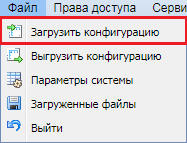 Рисунок 1 – Выбор пункта меню «Загрузить конфигурацию»Появится форма для загрузки конфигурации. (рис. 2)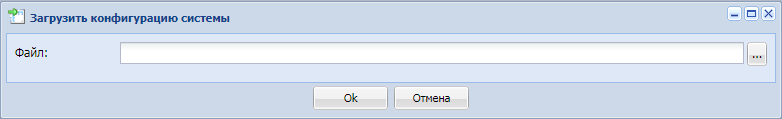 Рисунок 2 – Форма для выбора конфигурацииДля выбора файла нажать кнопку «», с помощью штатного проводника Windows выбрать файл конфигурации и нажать кнопку «ОК». (рис. 3)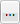 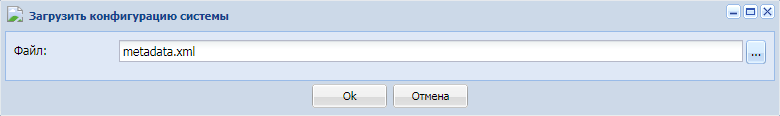 Рисунок 3 – Форма с выбранной конфигурациейПосле загрузки конфигурации, откроется окно с результатами изменения, нажать кнопку «ОК». (рис. 4)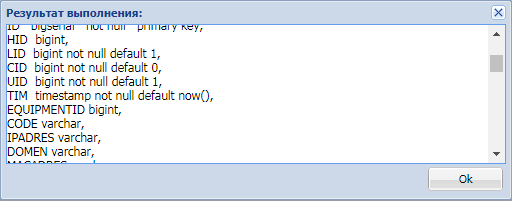 Рисунок 4 – Результат выполнения загрузки модуляДля принятия изменений повторно зайти в систему. (рис. 5)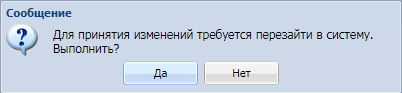 Рисунок 5 – Требование повторного входаМеню “Выгрузить конфигурацию”:Меню «Выгрузить конфигурацию» позволяет выгрузить существующую конфигурацию в формате *.xml и используется для резервного копирования ВеГа-Плюс.Для выгрузки конфигурации выбрать раздел «Файл» и нажать на пункт меню «Выгрузить конфигурацию». (рис. 6)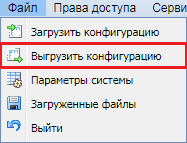 Рисунок 6 - Выбор пункта меню «Выгрузить конфигурацию»Осуществится выгрузка конфигурации (по умолчанию: C:\Users\«Имя пользователя»\Downloads).Меню “Загруженные файлы”:Меню «Загруженные файлы» - предназначено для хранения загруженных файлов пользователей, которые используются в процессе работы. При выборе данного меню, открывается экранная форма (рис. 7).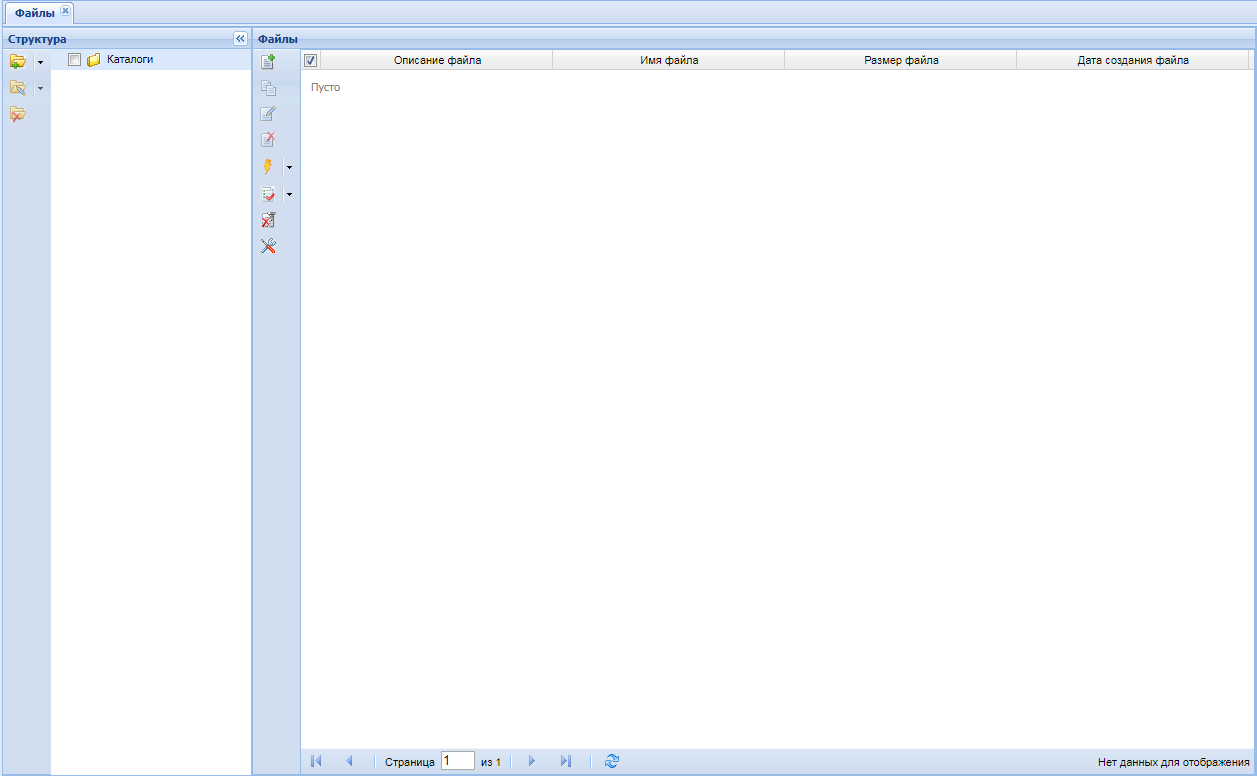 Рисунок 7 – Окно ФайлыДля добавления файла, правой кнопкой мыши вызвать контекстное меню и выбрать пункт «Добавить». Откроется форма (рис. 8), в котором заполнить описание файла, после нажатия кнопки «ОК» создастся пустой файл, в который загружается выбранный файл через подпункт «Загрузить файл» (рис. 9).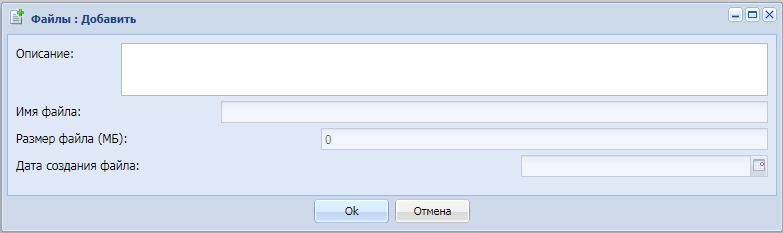 Рисунок 8 – Форма заполнения описания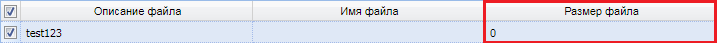 Рисунок 9 – Созданный пустой файлПункт «Размножить», предназначен для дублирования ранее созданных или загруженных файлов с сохранением части информации. При выборе данного пункта, откроется форма (рис. 10) с данными файла выбранного для размножения. Внести необходимые изменения и нажать кнопку «ОК». Вновь созданная запись отразится в главном окне формы (рис. 7).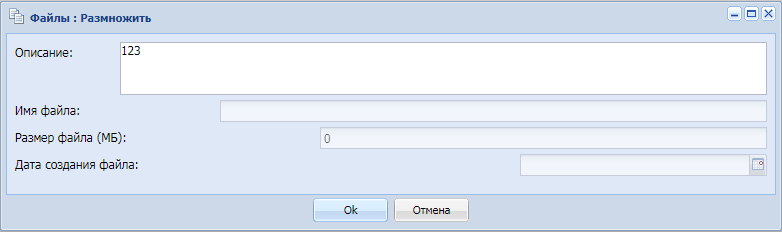 Рисунок 10 – Форма для размножения выбранного файлаПункт «Исправить» в контекстном меню, служит для исправления ранее созданных или загруженных файлов. При выборе данного пункта, откроется форма (рис. 11) с описанием файла выбранного для исправления. Изменив выбранный файл нажать на кнопку «ОК».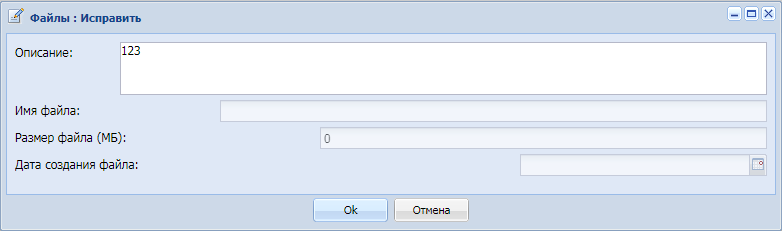 Рисунок 11 – Форма для исправления выбранного файлаВыбрав нужный файл и нажав на пункт «Удалить» в контекстном меню, система предупредит о том, что вы пытаетесь удалить файл (рис. 12). Подтвердив удаление, файл не подлежит восстановлению.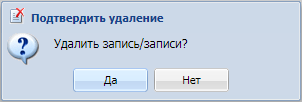 Рисунок 12 – Подтверждение удаления файлаПункт «Настройки» - отвечает за настройку окна «Файл» (рис. 13), более подробная инструкция находится в меню Настройки интерфейса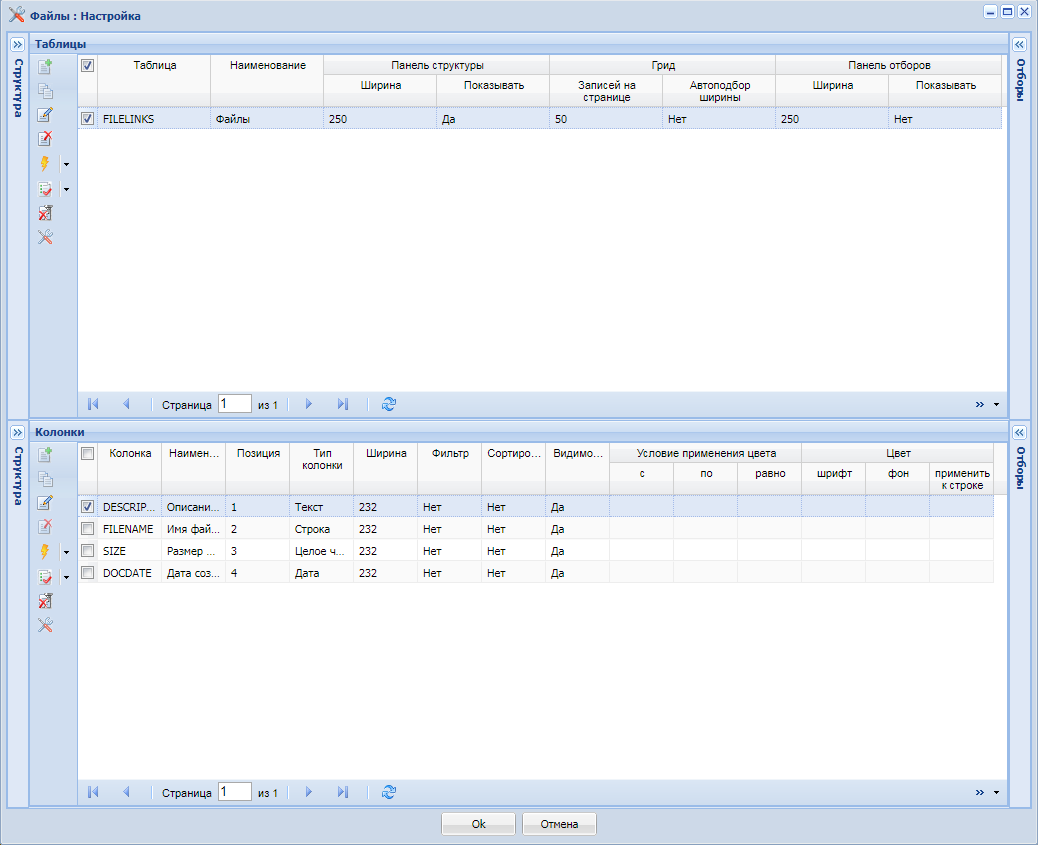 Рисунок 13 – Настройки колонок в окне ФайлПункт «Действия» и его подпункты:Подпункт «Загрузить файл» - Загружает файлы через штатный проводник Windows. Для загрузки файла, выбрать пункт «Действия» в контекстном меню и нажать на подпункт «Загрузить файл». В открывшейся форме нажать на кнопку «» (рис. 14). В открывшемся штатном проводнике Windows выбрать файл (рис. 15) и нажать на кнопку «ОК». После выбора файла в проводнике Windows, нажать кнопку «ОК» в форме подпункта «Загрузить файл».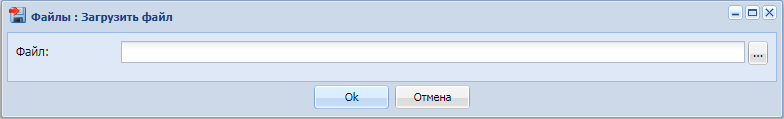 Рисунок 14 – Подпункт «Загрузить файл»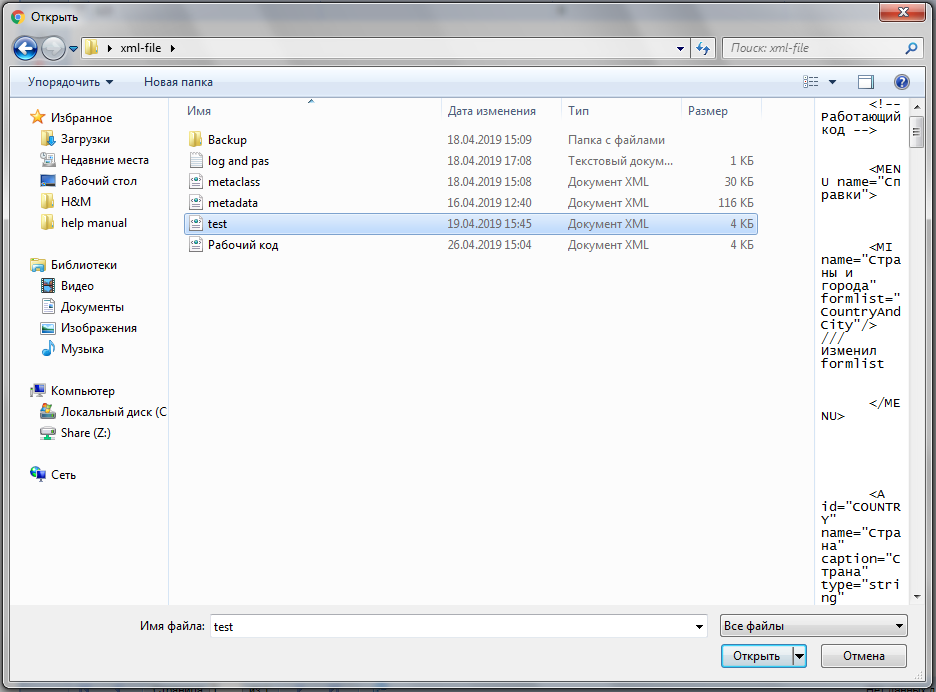 Рисунок 15 – Выбор файла из штатного проводника WindowsПодпункт «Выгрузить файл» - система выгружает выбранный файл на ваш компьютер (по умолчанию: C:\Users\«Имя пользователя»\Downloads).Меню “Выйти”:Меню «Выйти» переводит пользователя к окну авторизации (рис. 16)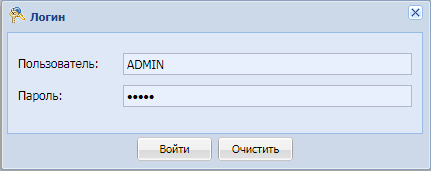 Рисунок 16 - Окно авторизации.Раздел “Права доступа”:В разделе Права доступа содержатся следующие меню:Меню “Пользователи”Меню “Роли”Меню “Пользователи”Меню «Пользователи» предназначен для создания или редактирования  аккаунта пользователя и добавления или удаления ролей пользователей. Выбрав меню «Пользователи»  откроется экранная форма. (рис. 17)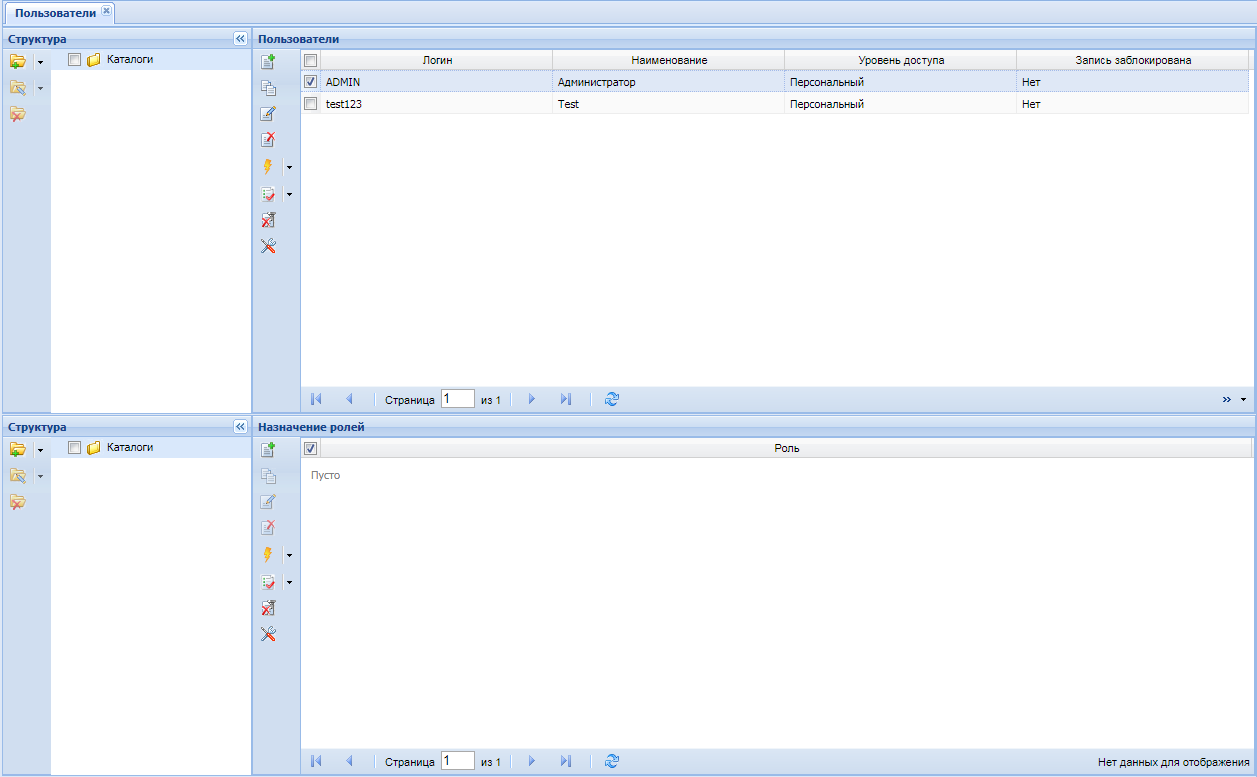 Рисунок 17 – Экранная форма, меню «Пользователи»Окно «Пользователи» - предназначено для создания или редактирования аккаунта пользователя (рис. 18). Создание или редактирование аккаунта пользователя, происходит через выбор пункта из контекстного меню. 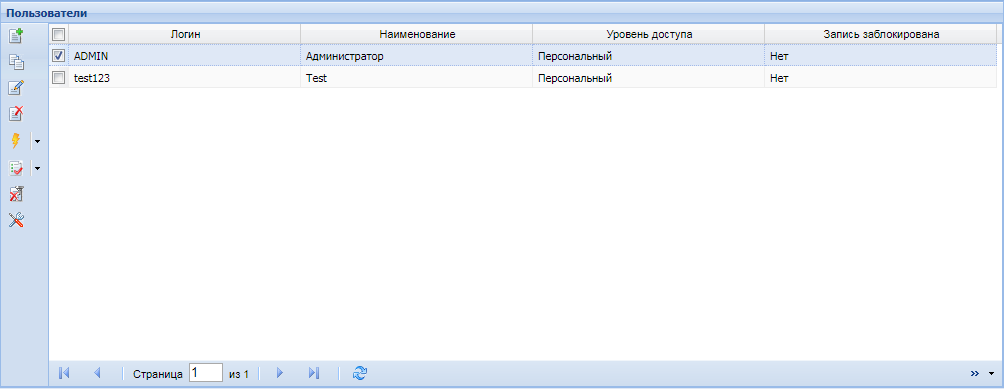 Рисунок 18 – Окно «Пользователи»Для добавления аккаунта пользователя, правой кнопкой мыши вызвать контекстное меню и выбрать пункт «Добавить». Откроется форма, в которой требуется заполнить следующие поля (рис. 19). После ввода данных и нажатия кнопки «ОК», создастся аккаунт пользователя (рис. 20).«Логин» – Идентификатор учетной записи пользователя для входа в систему, заполняется только латинскими буквами.«Пароль» – Набор знаков для подтверждения личности, заполняется только латинскими буквами«Наименование» – Описание аккаунта, заполняется при необходимости кириллицей или латиницей.«Уровень доступа по умолчанию» – Права доступа к системе. Выбор уровня доступа производится нажатием на кнопку ниспадающего меню «». Нажатием на кнопку «» откроется окно «Уровни доступа : Выбор значений», в этом окне так же выбирается уровень доступа (подробнее описано в меню «Уровни доступа»).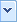 «Запись заблокирована» – Создастся заблокированный аккаунт пользователя.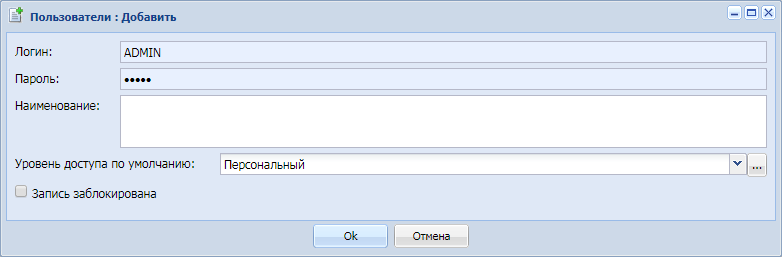 Рисунок 19 – Форма для заполнения данных аккаунта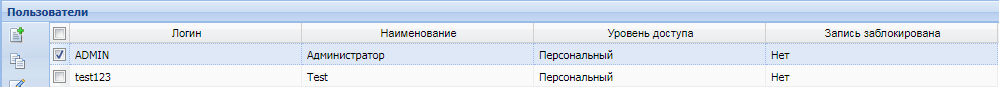 Рисунок 20 – Созданный аккаунт пользователяПункт «Размножить» – предназначен для дублирования ранее созданных аккаунтов пользователей с сохранением информации. При выборе данного пункта, откроется форма (рис. 21) с данными аккаунта пользователя выбранного для размножения. Внести изменения и нажать кнопку «ОК».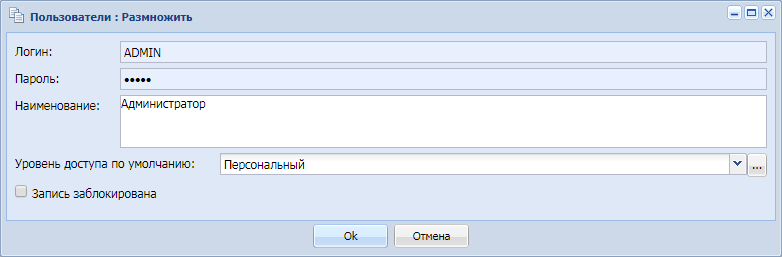 Рисунок 21 – Форма для размножения выбранного аккаунтаПункт «Исправить» в контекстном меню, служит для исправления ранее созданного или дублированного аккаунта пользователя. При выборе данного пункта откроется форма (рис. 22) с описанием аккаунта выбранного для исправления. Изменив аккаунт пользователя нажать на кнопку «ОК».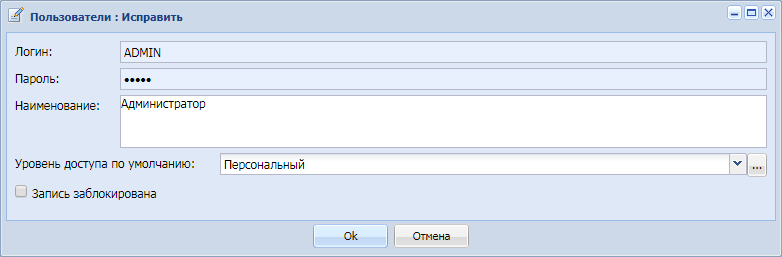 Рисунок 22 – форма для исправления выбранного аккаунтаВыбрав нужный аккаунт пользователя и нажав на пункт «Удалить» в контекстном меню, система предупредит о том, что вы пытаетесь удалить выбранный аккаунт пользователя (рис. 23). Подтвердив удаление, аккаунт не подлежит восстановлению.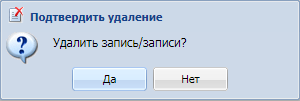 Рисунок 23 – Подтверждение удаления аккаунта пользователяПункт «Настройки» – отвечает за настройки колонок в окне «Пользователи» (рис. 24), более подробная инструкция по пункту настройки, описана в меню «Настройки интерфейса». 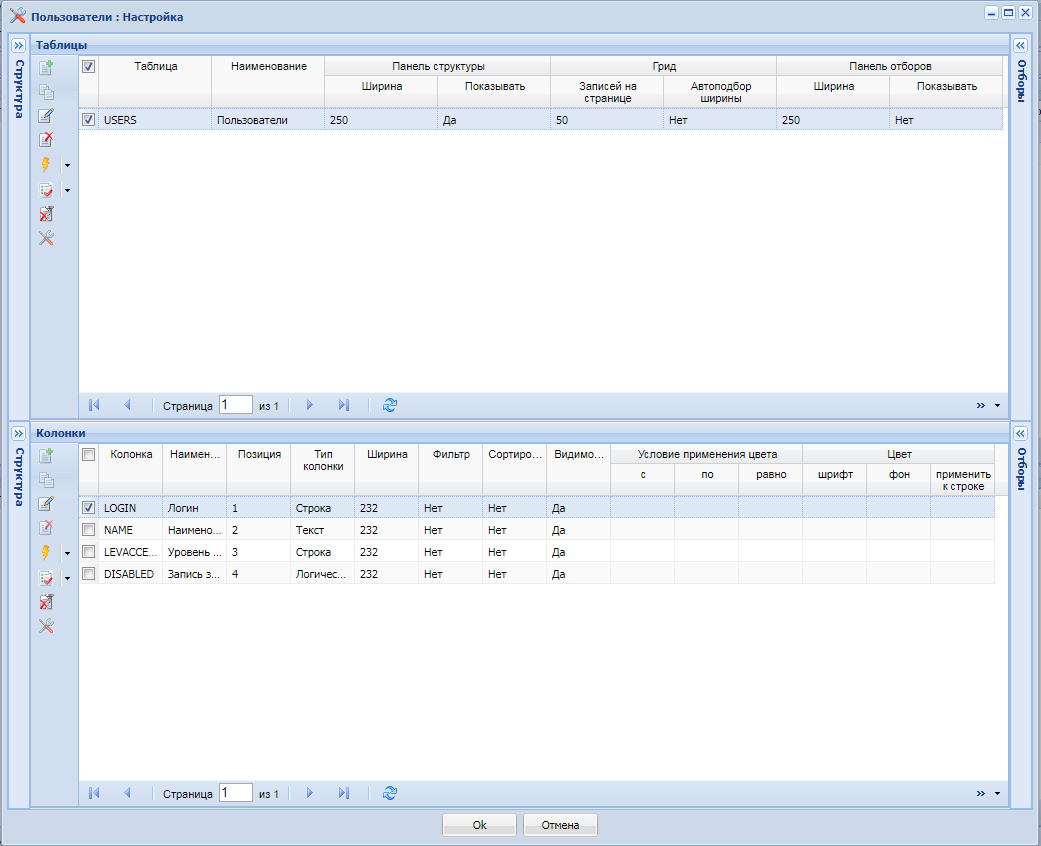 Рисунок 24 – Настройки колонок в окне «Пользователи»В окне «Назначение ролей» присваиваются или удаляются роли пользователей. Роль это иерархическая структура с разными уровнями доступа, роли присваиваются аккаунту пользователя для создания или редактирования в разделах системы (рис. 25). 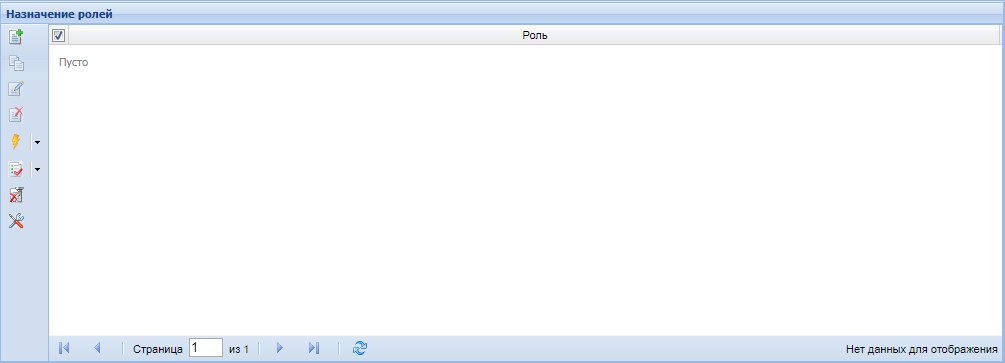 Рисунок 25 – Окно «Назначение ролей»Внимание!Перед добавлением или изменением роли, требуется выбрать нужного пользователя.Для добавления новой роли для выбранного аккаунта пользователя, осуществляется через контекстное меню. Вызвать правой кнопкой мыши контекстное меню и нажать на пункт «Добавить». Откроется форма (рис. 26), в которой требуется выбрать роль из списка предложенных «» или из меню «Роли» «». (Более подробное описание меню находится в меню «Роли»).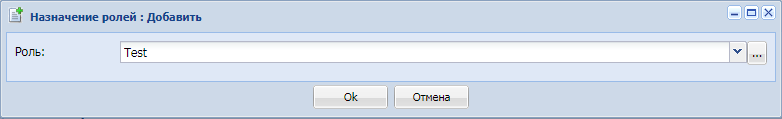 Рисунок 26 – Форма добавления ролиПункт «Размножить», предназначен для дублирования созданных ролей для аккаунтов пользователей. При выборе данного пункта, откроется форма (рис. 27), с выбором ролей через ниспадающее окно списка предложенных «» или из меню «Роли» «». Внести необходимые изменения и нажать на кнопку «ОК». Созданная запись отразится в главном окне формы (рис. 25).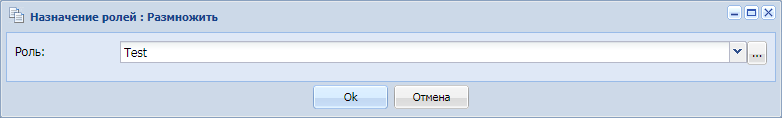 Рисунок 27 – Форма размножения ролей пользователяПункт «Исправить» в контекстном меню, исправляет выбранную роль. При выборе данного пункта, откроется форма (рис. 28) с выбором роли из списка предложенных «» или из меню «Роли» «». Изменив выбранную роль нажать на кнопку «ОК».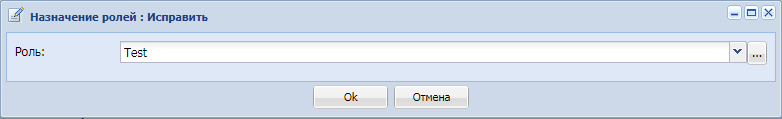 Рисунок 28 – Форма изменения ролиПункт «Удалить» - рассчитан для удаления выбранных ролей. Вызвав правой кнопкой мыши контекстное меню на выбранной роли и нажав на пункт «Удалить», система предупредит что вы пытаетесь удалить роль. Подтвердив удаление, роль не подлежит восстановлению (рис. 29).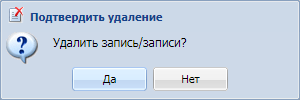 Рисунок 29 – Подтверждение удаления выбранной ролиПункт «Настройки» – отвечает за настройки колонок в окне «Назначение ролей» (рис. 30), более подробная инструкция по пункту настройки, описана в меню «Настройки интерфейса».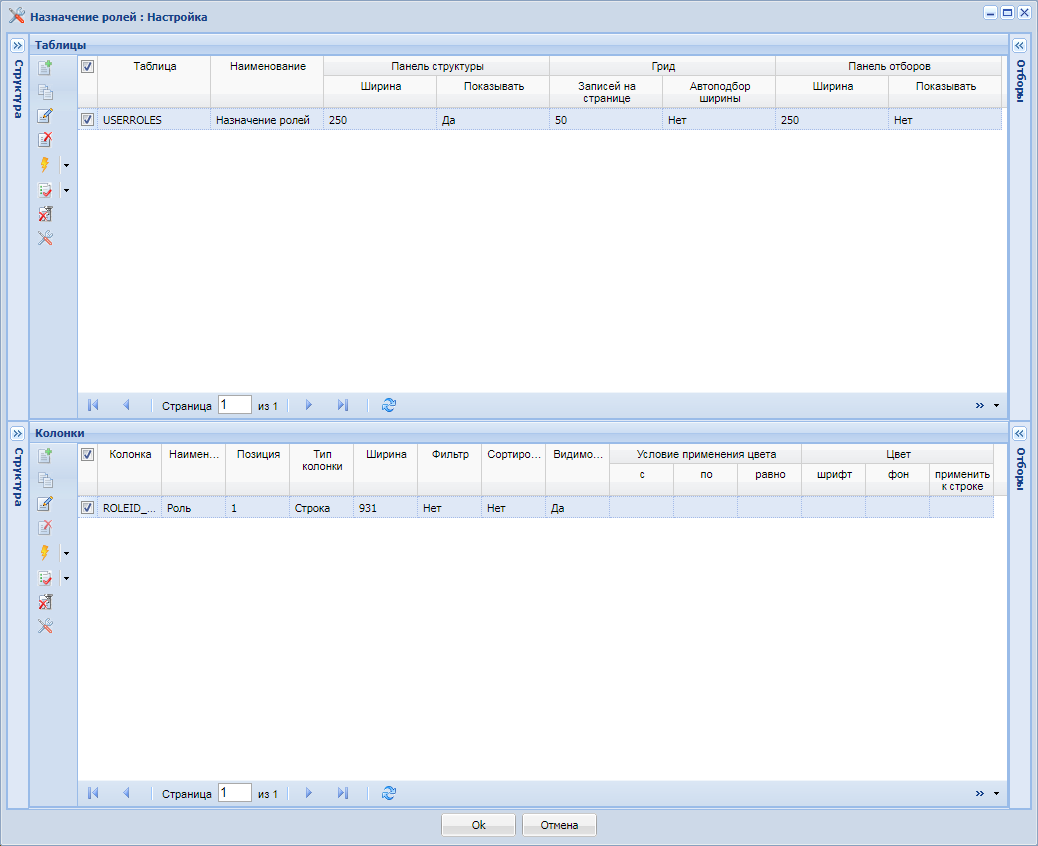 Рисунок 30 - Окно настройки интерфейса окна «Назначение ролей»Меню “Роли”Меню «Роли» – рассчитано для хранения всех ролей пользователей. В меню «Роли» создаются или редактируются роли пользователей. Для выбора меню «Роли», выбрать раздел «Права Доступа» и нажать на меню «Роли» (рис. 31). Для работы с ролями, в меню «Роли» существует две экранные формы (рис. 32):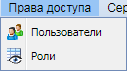 Рисунок 31 – Раздел «Права доступа»РолиПрава доступа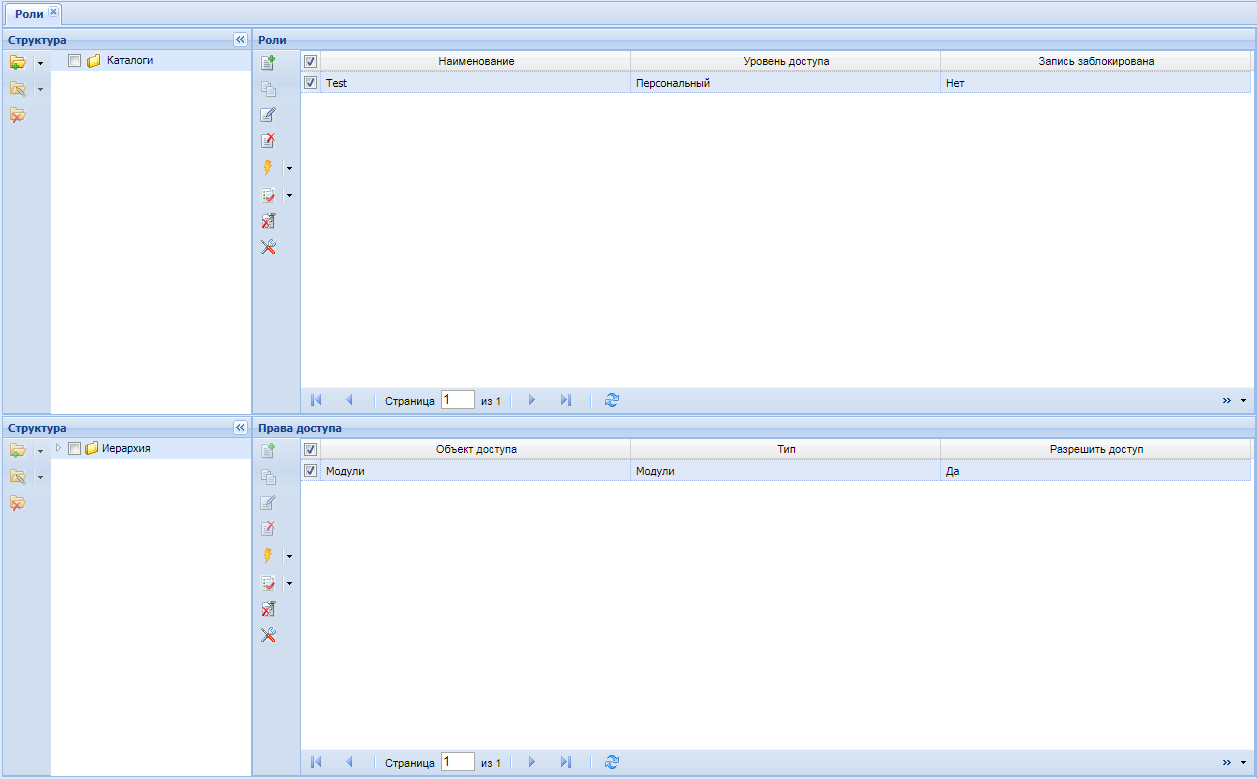 Рисунок 32 – Разделенное меню на две экранной формыОкно «Роли» – предназначено для создания или редактирования ролей аккаунтов пользователей (рис. 33). Создание, редактирование, удаление или настройки интерфейса  пользователя, происходит через выбор пункта из контекстного меню (рис. 34).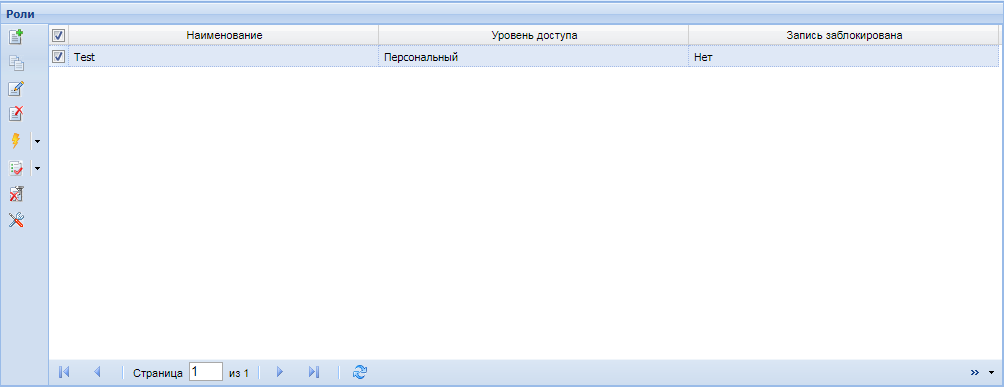 Рисунок 33 – Окно «Роли»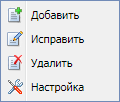 Рисунок 34 – Контекстное менюДля добавления новой роли аккаунта пользователя, правой кнопкой мыши вызвать контекстное меню и выбрать пункт «Добавить». Откроется форма, в которой заполняется наименование новой роли и уровень доступа (рис. 35). Выбор уровня доступа производится через ниспадающее окно «» или через окно «Уровни доступа : Выбор значений» «», в этом окне так же выбирается уровень доступа или создание новой роли (рис. 36) (подробнее описано в меню «Уровни доступа»). После ввода данных, нажать на кнопку «ОК».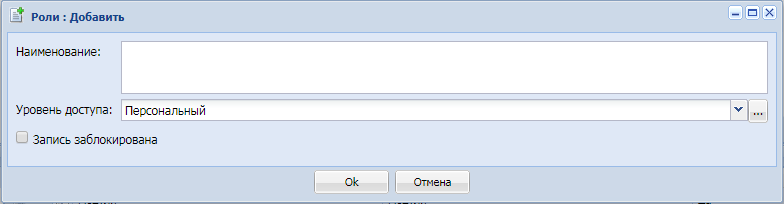 Рисунок 35 – Форма добавления новой роли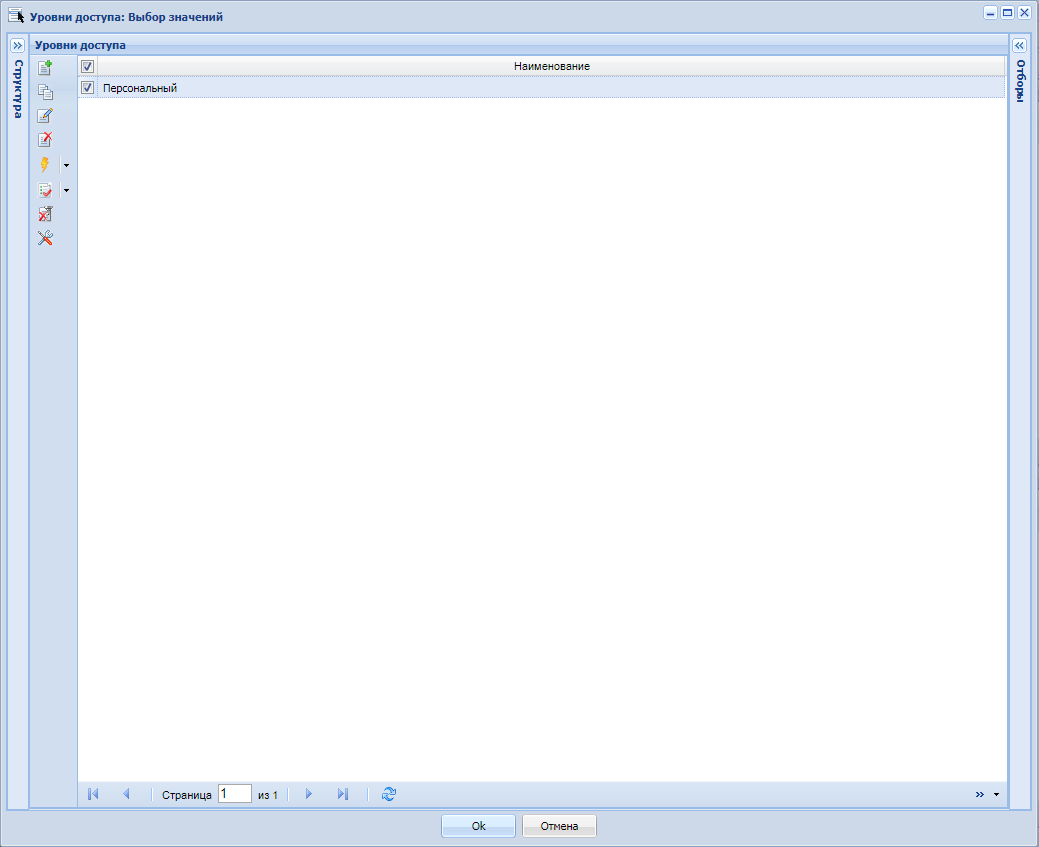 Рисунок 36 – Форма «Уровни доступа : Выбор значений»Пункт «Исправить» в контекстном меню, служит для исправления ранее созданной роли. Выбрав данный пункт, откроется выбранная форма (рис. 37), с описанием роли. Изменив выбранную роль, нажать на кнопку «ОК».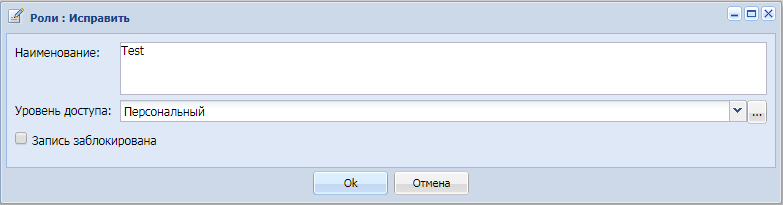 Рисунок 37 – Форма исправления ролиВыбрав нужную роль и нажав на пункт контекстного меню «Удалить», система предупредит о том, что вы пытаетесь удалить выбранную роль (рис. 38). Подтвердив удаление, роль не подлежит восстановлению.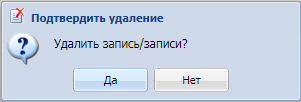 Рисунок 38 – Подтверждение удаления аккаунта пользователяПункт «Настройки» – отвечает за настройки интерфейса в окне Роли (рис. 39), более подробная инструкция по пункту настройки, описана в меню «Настройки Интерфейса».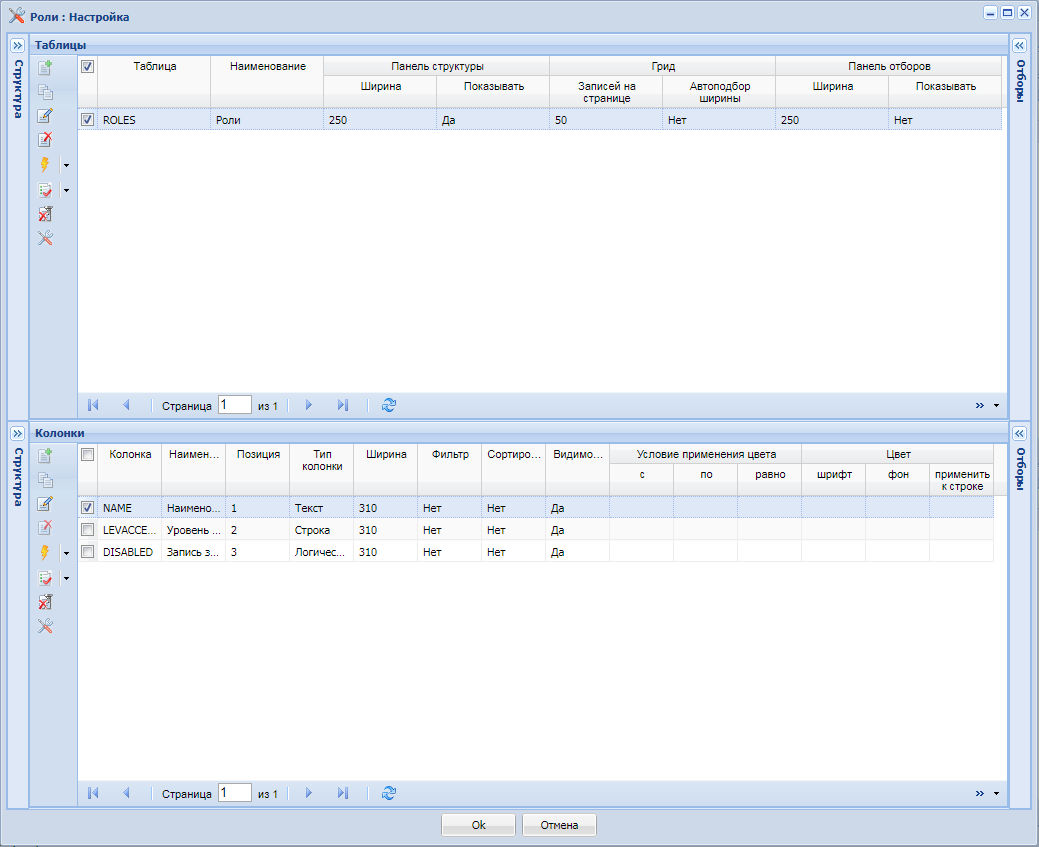 Рисунок 39 – Настройки интерфейса в окне «Роли»Окно «Права доступа» предназначено для разрешения или запрета доступа к выбранным модулям.Выбор модуля для запрета или разрешения происходит через окно «Структура» (рис. 40), В папке «Иерархия» находятся все модули системы. Для разрешения или запрета доступа к выбранному модулю, выбрать модуль, перейти в экранную форму «Права доступа», правой кнопкой мыши вызвать контекстное меню и выбрать пункт «Разрешить доступ» или «Запретить доступ» (рис. 41).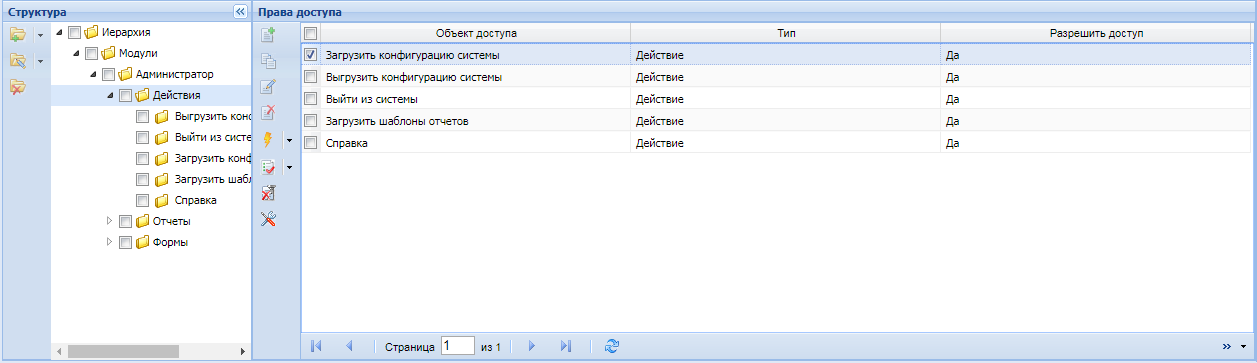 Рисунок 40 – Экранная форма “Структура”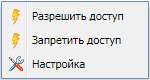 Рисунок 41 – Контекстное менюРаздел “Сервисы”В разделе Сервисы содержатся следующие меню:Меню Загрузка шаблонов отчетовМеню Настройки интерфейсовМеню “Загрузка шаблонов отчетов”Меню «Загрузка шаблонов отчетов» - предназначен для загрузки шаблонов в формате *.xlxs. Для загрузки шаблона нажать на раздел «Сервисы» и выбрать пункт меню «Загрузка шаблонов отчетов» (рис. 42), откроется форма для загрузки шаблона (рис. 43). Выбор шаблона производится через штатный проводник Windows. Для загрузки шаблона, нажать на кнопку выбора файла «». В штатном проводнике Windows выбрать шаблон и нажать на кнопку «ОК»  (рис. 44). Для добавления нескольких шаблонов, нажать на кнопку «»  рядом с кнопкой выбора файла «», в появившейся ниже строчке, добавить шаблон через кнопку «» (рис. 45).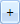 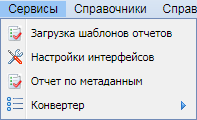 Рисунок 42 – Раздел Сервисы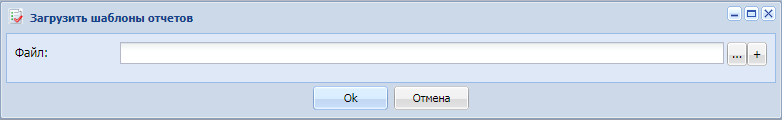 Рисунок 43 – Форма добавления шаблона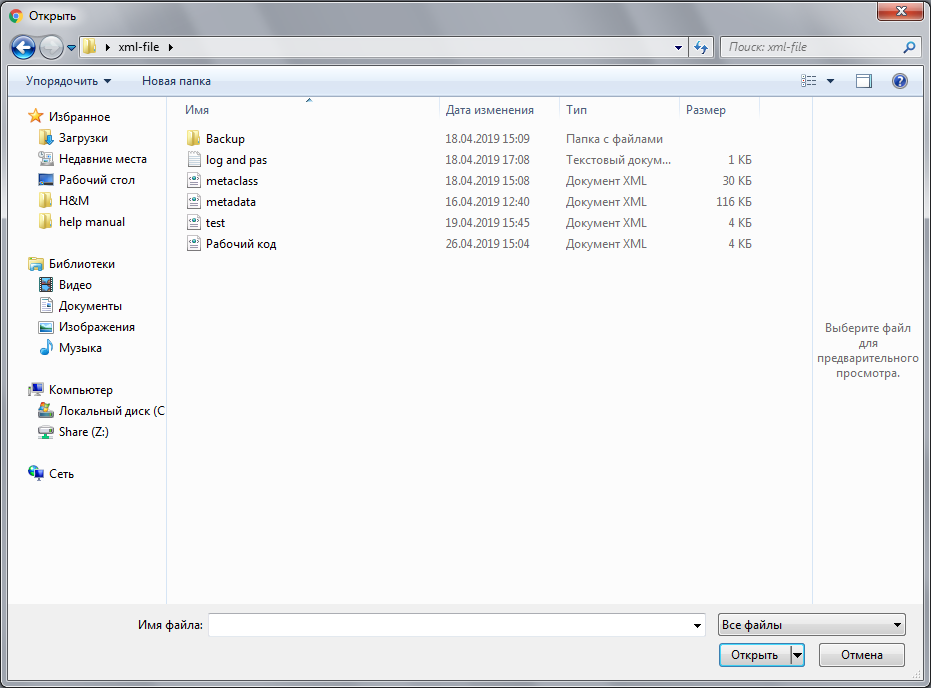 Рисунок 44 – Штатный проводник Windows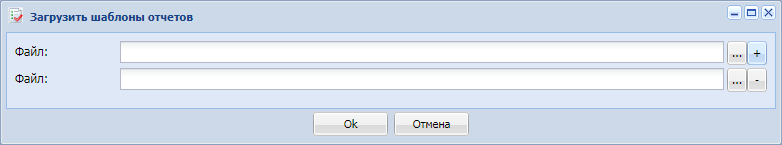 Рисунок 45 – Добавление нескольких шаблоновМеню “Настройки интерфейсов”Меню «Настройки интерфейсов» предназначено для редактирования таблиц и колонок пользователя. Для выбора данного меню, выбрать раздел «Сервисы» и нажать на меню «Настройки интерфейсов» (рис. 46). Выбрав данное меню, откроется экранная форма (рис. 47).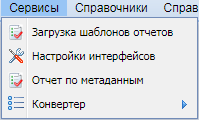 Рисунок 46 – Раздел сервисы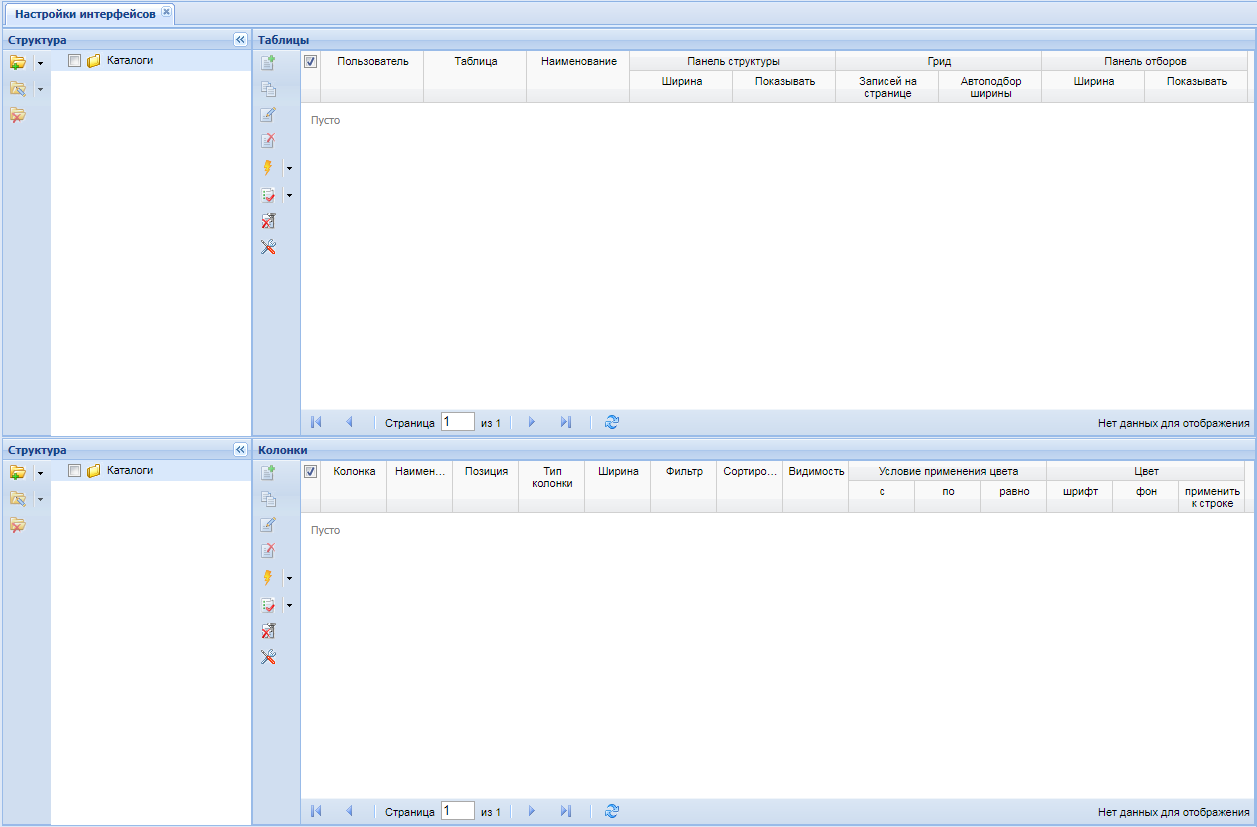 Рисунок 47 – Экранная форма меню «Настройки интерфейсов»Меню «Настройки интерфейсов» разделено на две экранные формы:ТаблицыКолонкиОкно «Таблицы» предназначено для редактирования таблиц пользователя. Для редактирования таблиц, левой кнопкой мыши выбрать таблицу, которую требуется изменить, правой кнопкой мыши вызвать контекстное меню и нажать на пункт «Настройка» (рис. 48)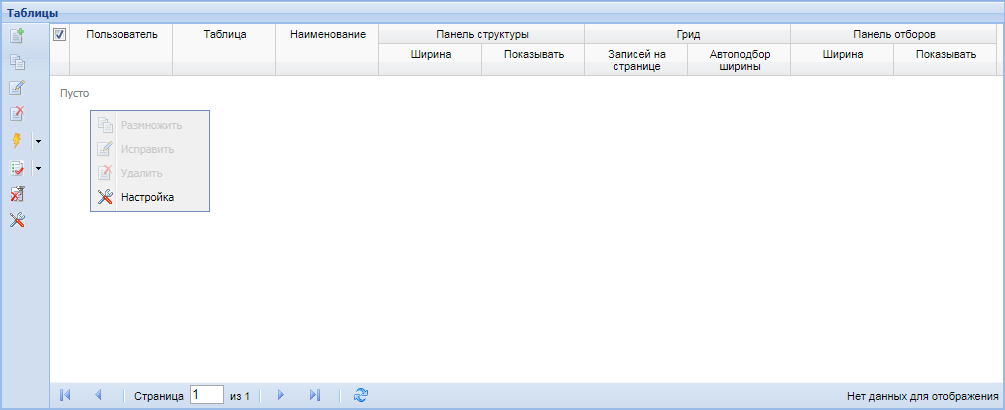 Рисунок 48 – Окно «Таблицы, контекстное менюОткроется экранная форма «Таблицы : Настройки», разделенный на две экранные формы (рис. 49):ТаблицыКолонки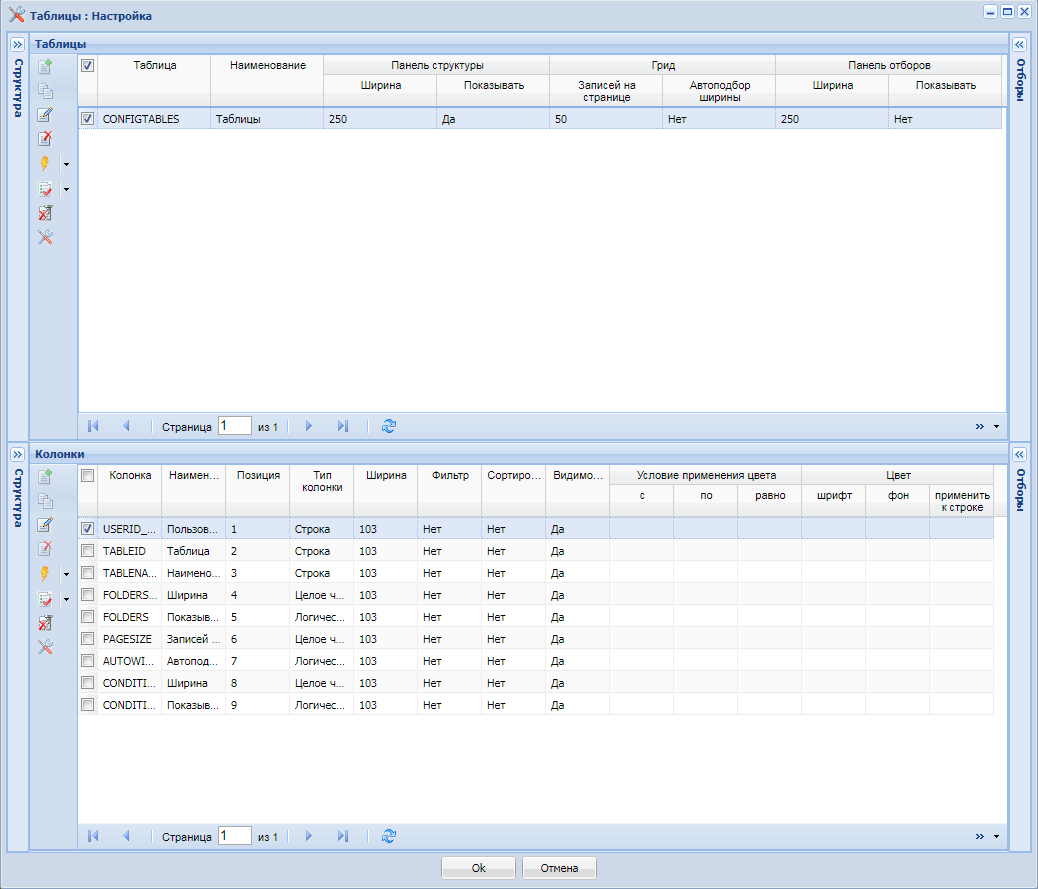 Рисунок 49 – Экранная форма «Таблицы : Настройки»В окне «Таблицы», левой кнопкой мыши выбрать таблицу, правой кнопкой мыши вызвать контекстное меню и нажать на пункт «Исправить» В открывшейся форме, изменяются следующие поля (рис. 50):«Наименование» – название таблицы«Панель структур» – Редактирование размера ширины«Грид» – Максимальное количество показываемых записей на странице«Панель отборов» – Редактирование размера ширины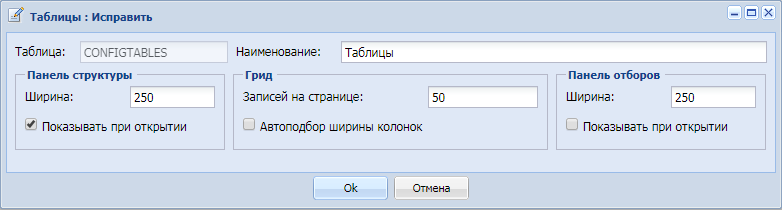 Рисунок 50 – Форма редактирования таблицВ окне «Колонки», левой кнопкой мыши выбрать колонку, правой кнопкой мыши вызвать контекстное меню и нажать на пункт «Исправить»В открывшейся форме, изменяются следующие поля (рис. 51):«Наименование» – Наименование колонки«Ширина» – Ширина колонки«Сортировка» – Выбирается из списка предложенной сортировкиЧек-бокс Видимость:«Условие применения цвета» – Заполнение строк для применения цвета к строкам«Цвет» – Шрифт и фон выбирается из списка предложенных цветов«Кнопка » - Добавляет новое Условие применения цвета и Цвет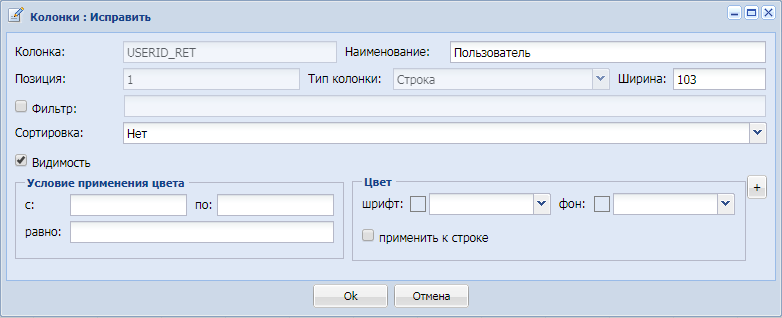 Рисунок 51 – Форма редактирования колонок2. Окно «Колонки» предназначено для редактирования таблиц пользователя. Для редактирования колонок, правой кнопкой мыши вызвать контекстное меню и нажать на пункт «Настройка» (рис. 52)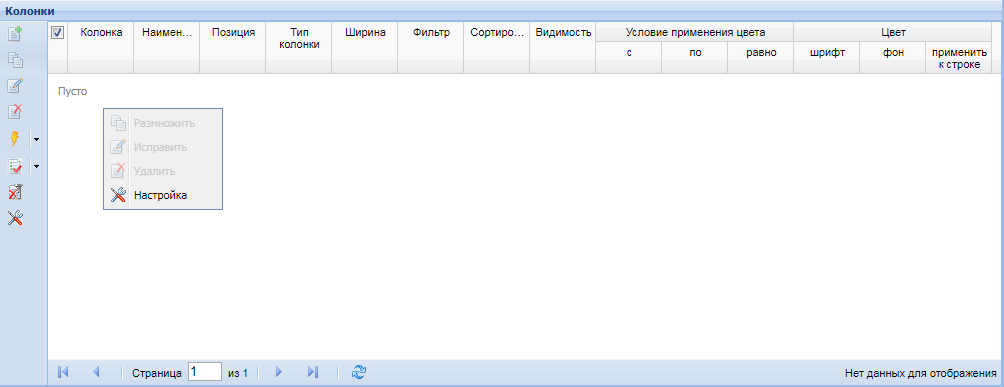 Рисунок 52 – Окно колонки, контекстное менюОткроется экранная форма «Колонки : Настройки», разделенный на два окна (рис. 53):ТаблицыКолонки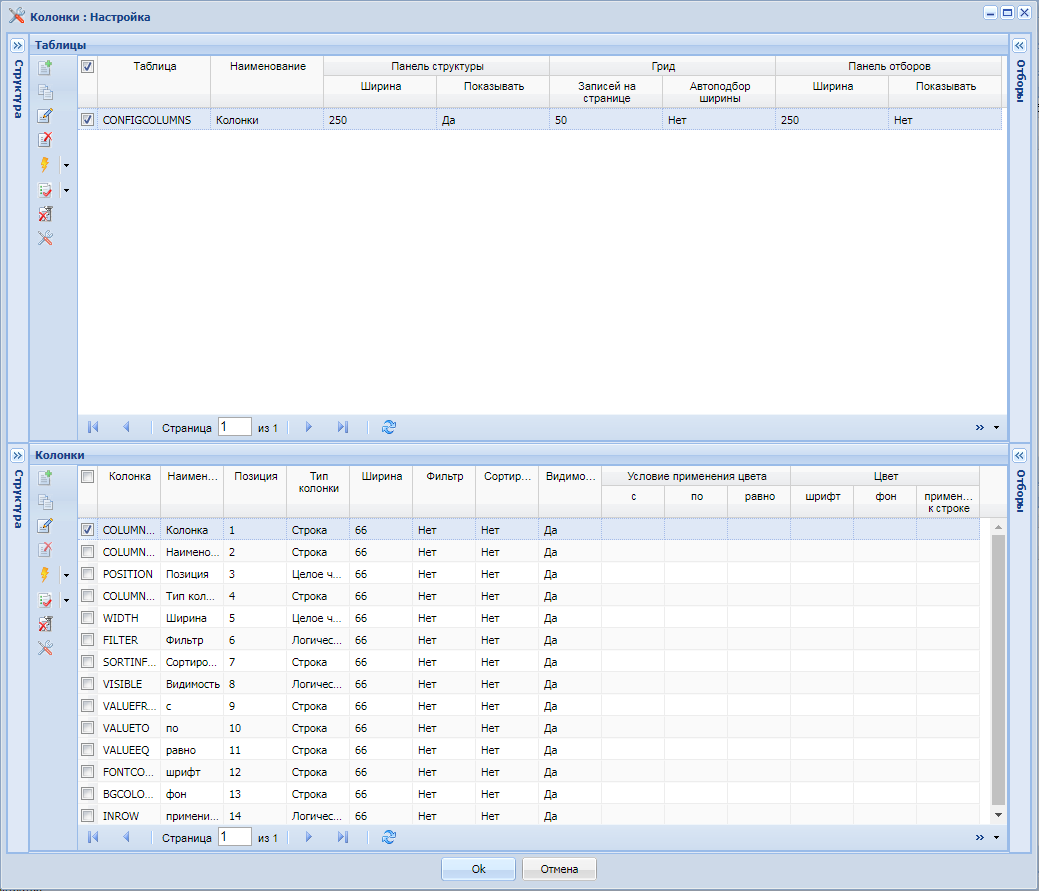 Рисунок 53 - Экранная форма «Колонки : Настройки»В окне «Таблицы», левой кнопкой мыши выбрать таблицу, правой кнопкой мыши вызвать контекстное меню и нажать на пункт «Исправить» В открывшейся форме, изменяются следующие поля (рис. 54):«Наименование» – название таблицы«Панель структур» – Редактирование размера ширины«Грид» – Максимальное количество показываемых записей на странице«Панель отборов» – Редактирование размера ширины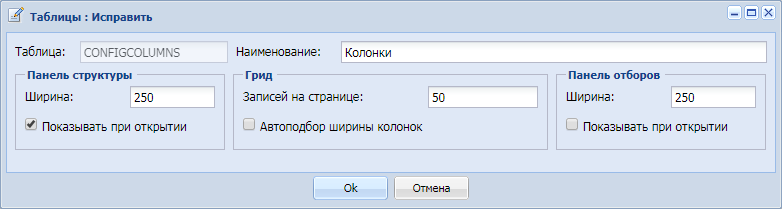 Рисунок 54 – Форма редактирования таблицВ окне «Колонки», левой кнопкой мыши выбрать колонку, правой кнопкой мыши вызвать контекстное меню и нажать на пункт «Исправить»В открывшейся форме, изменяются следующие поля (рис. 55):«Наименование» – Наименование колонки«Ширина» – Ширина колонки«Сортировка» – Выбирается из списка предложенной сортировкиЧек-бокс Видимость:«Условие применения цвета» – Заполнение строк для применения цвета к строкам«Цвет» – Шрифт и фон выбирается из списка предложенных цветов«Кнопка » - Добавляет новое Условие применения цвета и Цвет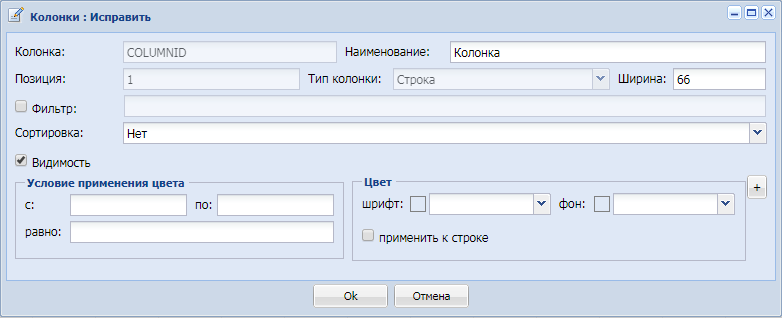 Рисунок 55 – Форма редактирования колонокРаздел “Справочники”В разделе Справочники содержатся следующие меню:Меню “Классы метаданных”Меню “Объекты доступа”Меню “Уровни доступа”Меню “Классы метаданных”Меню «Классы метаданных» предназначено для частичной загрузки метаданных или разовой загрузки конфигурации. Для вызова меню «Классы метаданных», выбираем раздел «Справочники» и нажимаем на меню «Классы метаданных» (рис. 56). Откроется экранная форма меню «Классы метаданных» (рис. 57). Для работы с метаданными, в меню «Классы метаданных» существует две экранные формы (рис. 58):«Классы метаданных – основная форма для работы с метаданными«Структура – форма для выбора различных модулей для работы с метаданными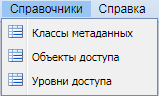 Рисунок 56 – Выбор меню Классы метаданных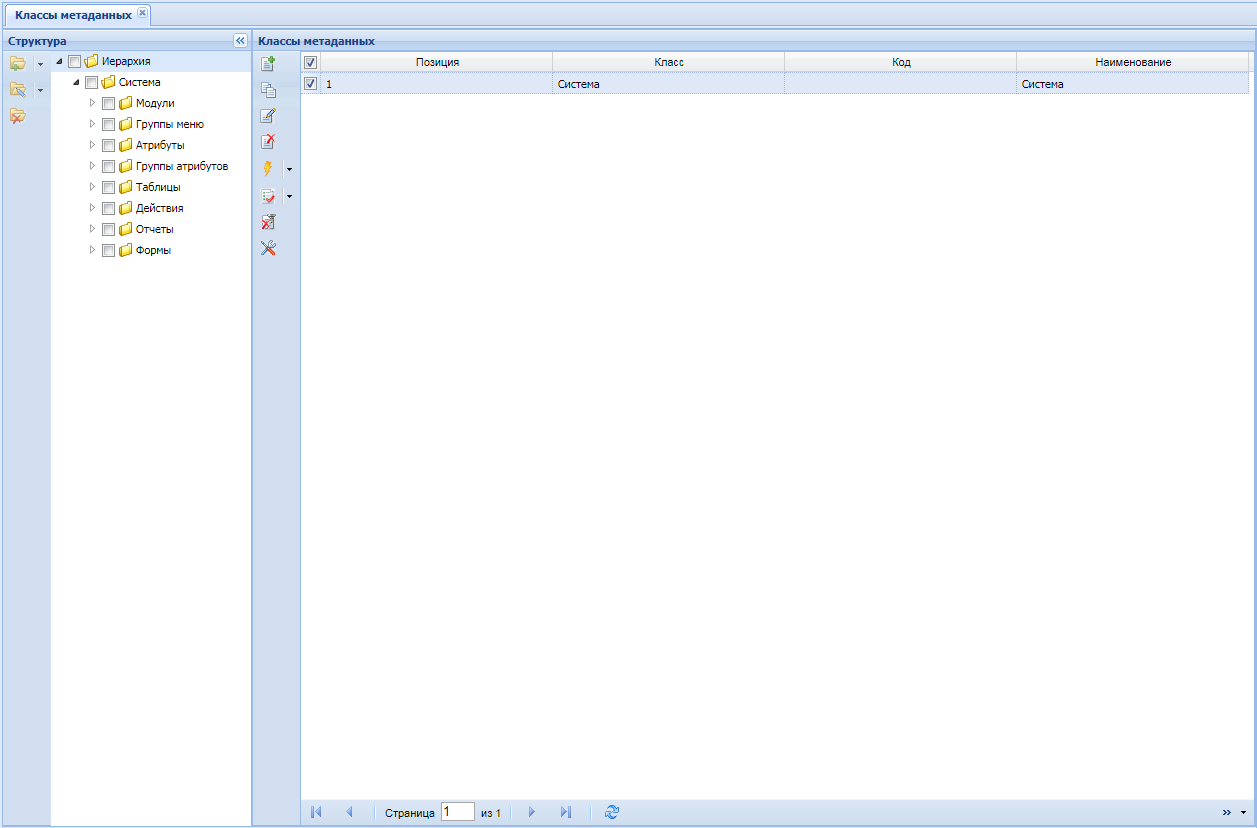 Рисунок 57 – Экранная форма меню «Классы метаданных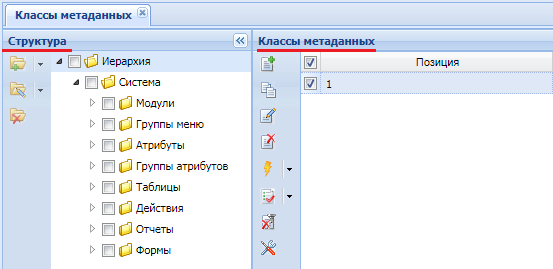 Рисунок 58 – Оконные формы меню «Классы метаданныхРаскрыв папку «Иерархия» в оконной форме «Структура», выбирается модуль для его редактирования (рис. 59).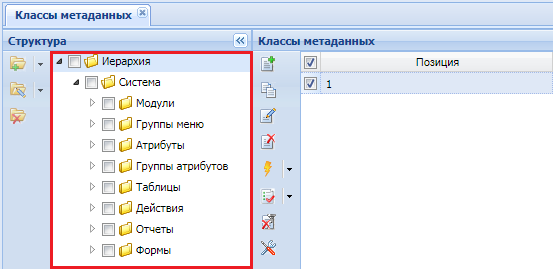 Рисунок 59 – Выбор модуля для редактированияВыбрав модуль, переходим в оконную форму «Классы метаданных» (рис. 60) 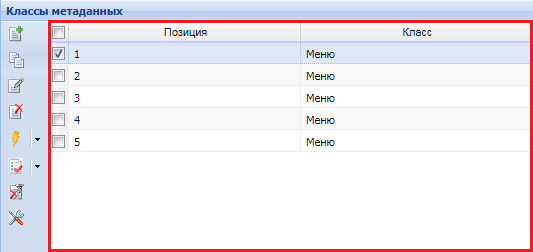 Рисунок 61 – Оконная форма Классы метаданныхДля добавления нового «Класса метаданных», правой кнопкой мыши, в оконной форме Классы метаданных, вызвать контекстное меню и выбрать пункт «Добавить» (рис. 62). В открывшейся форме заполняются следующие поля (рис. 63):«Позиция» – Позиция в списке классов метаданных«Класс» – К  какому классу системы, будет принадлежать добавляемый класс метаданных. Выбирается из списка предложенных классов«Мнемокод» -  индивидуальный код«Наименование» – Название класса метаданныхПод заполняемыми полями находится экранная форма:Свойства метаданных – Добавление свойств метаданных, правой кнопкой мыши вызвать контекстное меню и выбрать пункт «Добавить». Откроется экранная форма «Свойства метаданных : Добавить» (рис. 64), в данной экранной форме, свойство выбирается из списка предложенных, поле «Значение(строка)» заполняется произвольно кириллицей или латиницей.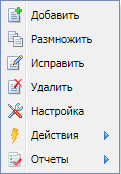 Рисунок 62 – Контекстное меню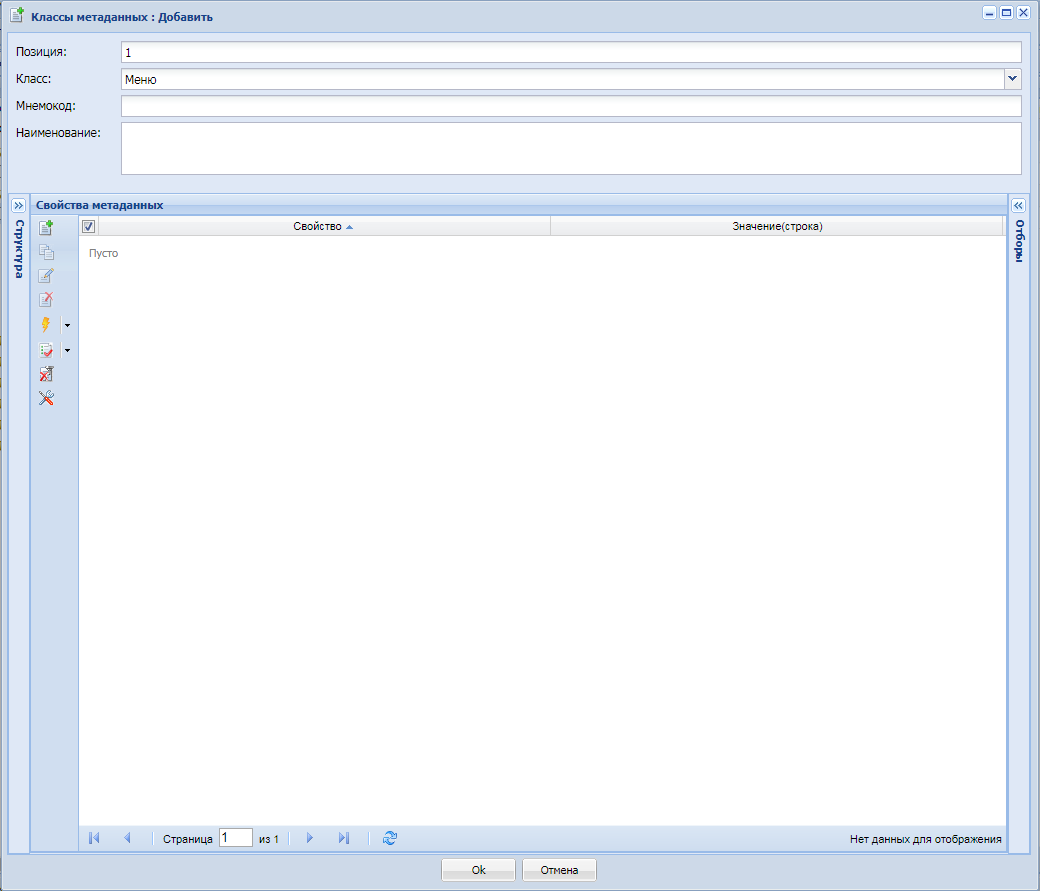 Рисунок 63 – Экранная форма пункта Добавить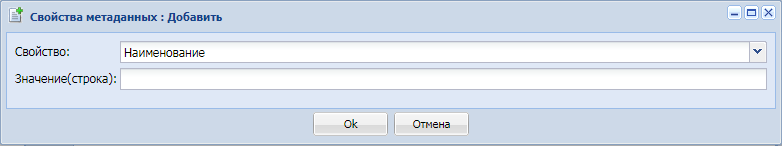 Рисунок 64 – Экранная форма для добавления свойств метаданныхПункт «Размножить» – предназначен для дублирования созданных классов метаданных с сохранением информации. При выборе данного пункта откроется форма (рис. 65) с данными класса метаданных выбранного для размножения. Внести изменения и нажать кнопку «ОК».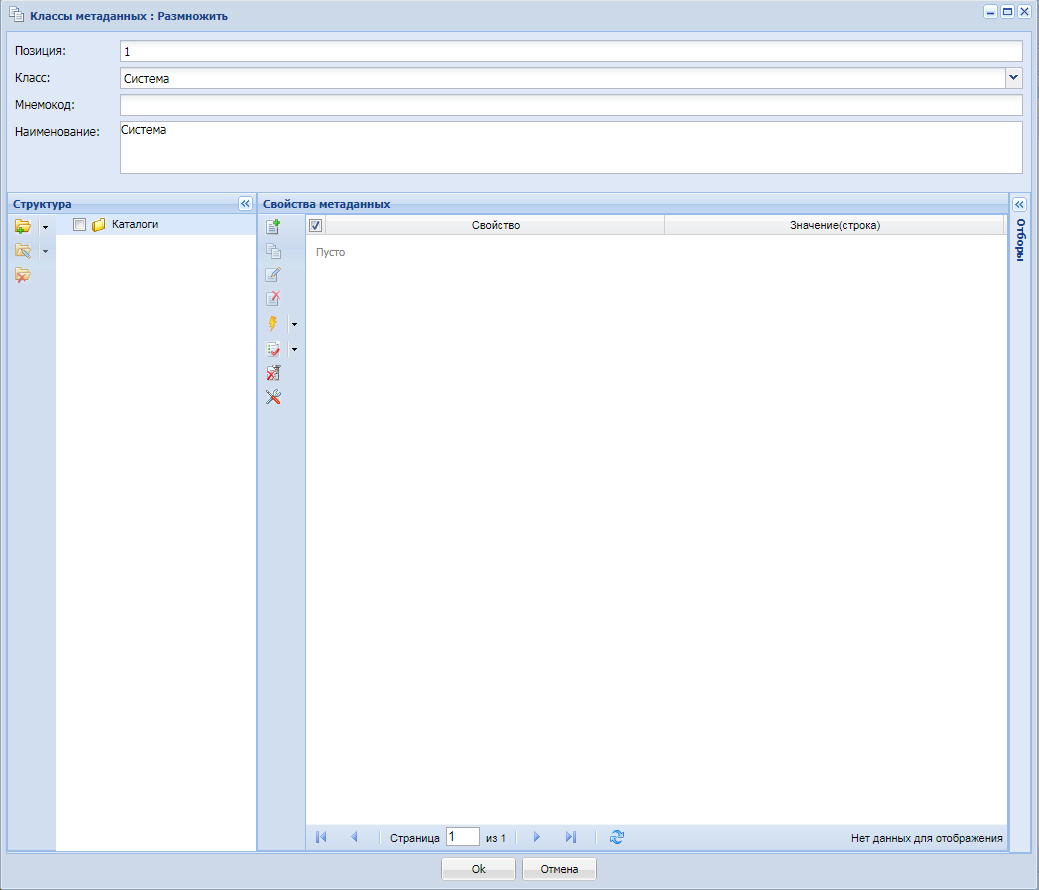 Рисунок 65 – Форма для размножения выбранного класса метаданныхПункт «Исправить» в контекстном меню, служит для исправления ранее созданных или размноженных классов метаданных. При выборе данного пункта откроется форма (рис. 66) с данными класса метаданных для исправления. Исправив выбранный класс метаданных нажать на кнопку «ОК».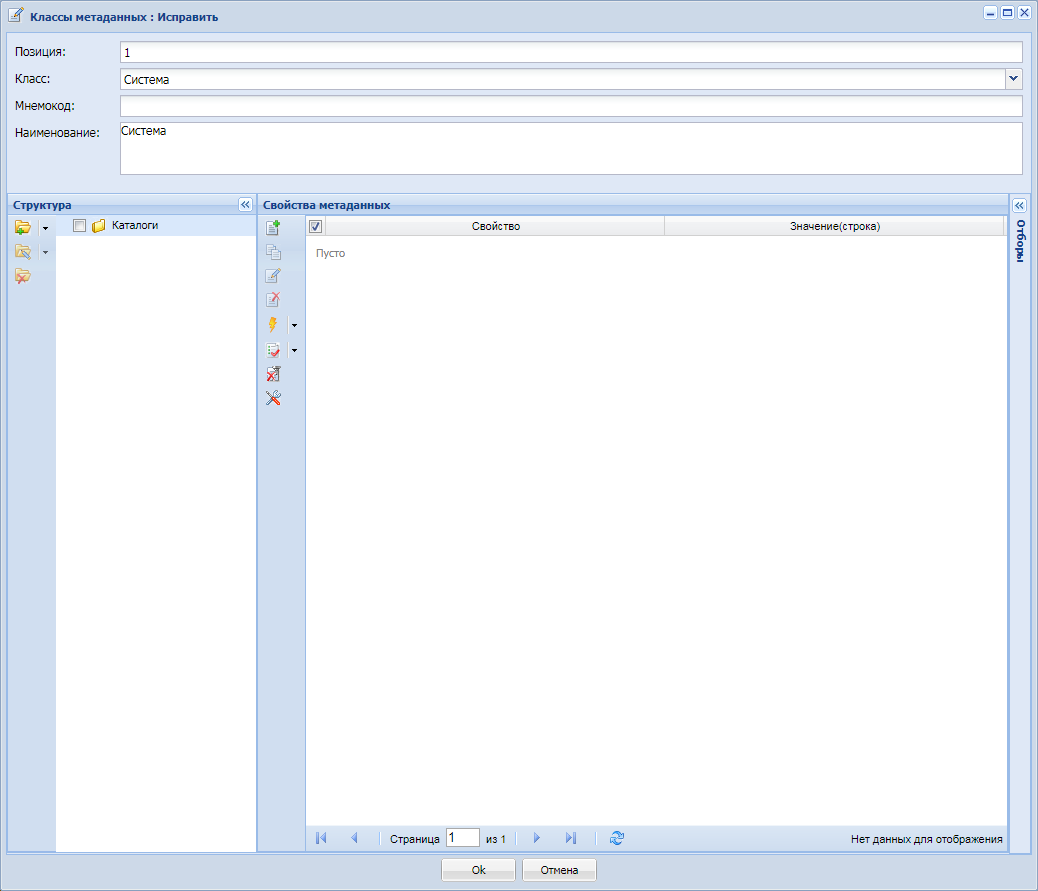 Рисунок 66 – Форма для исправления выбранного класса метаданныхВыбрав класс метаданных, и нажав на пункт «Удалить» в контекстном меню, система предупредит о том, что вы пытаетесь удалить выбранный класс метаданных (рис. 67). Подтвердив удаление, класс метаданных не подлежит восстановлению.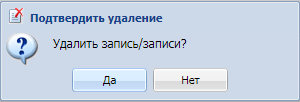 Рисунок 67 – Подтверждение удаления класса метаданныхПункт «Настройки» – предназначен для настройки колонок в окне «Классы метаданных» (рис. 68), более подробная инструкция по пункту настройки, описана в меню «Настройки интерфейса».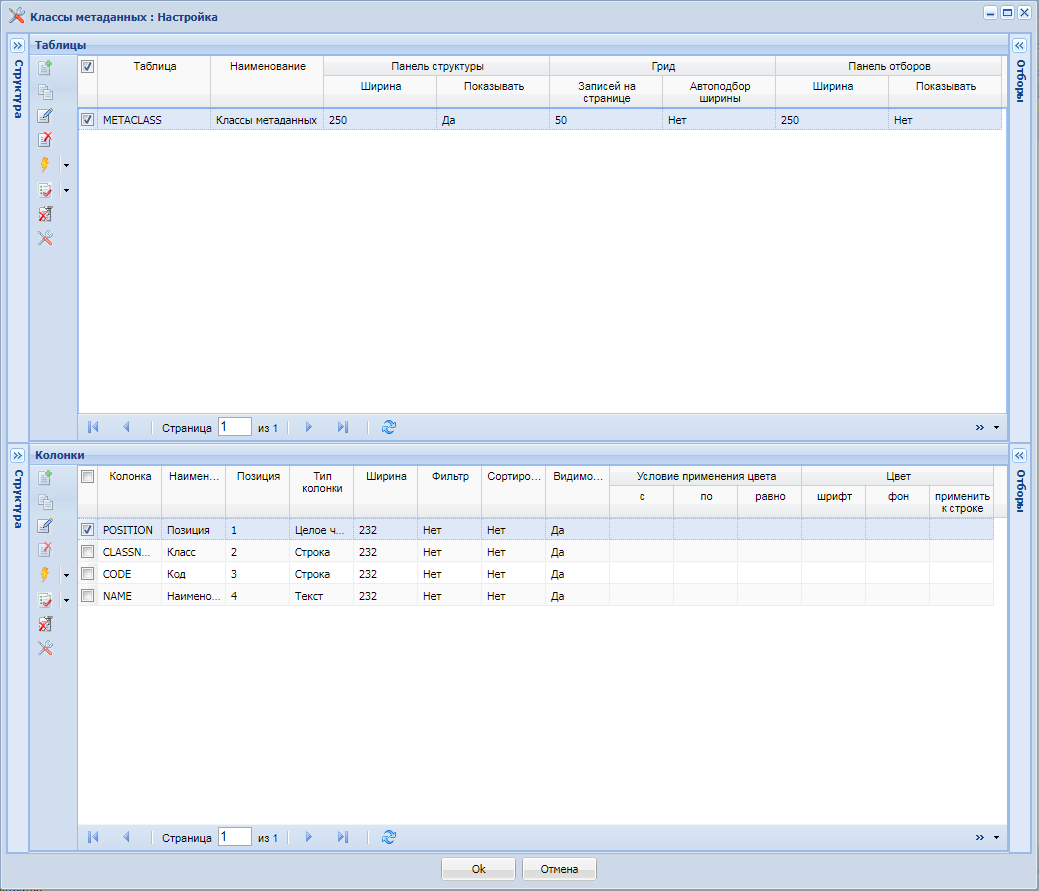 Рисунок 68 – Настройки колонок в окне Классы метаданныхПодпункт «Загрузить конфигурацию системы» в пункте «Действия» (рис. 69) служит для загрузки конфигурации системы так же как меню «Загрузить конфигурацию системы» (рис. 70). 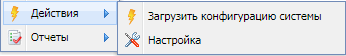 Рисунок 69 – Пункт и подпункт контекстного меню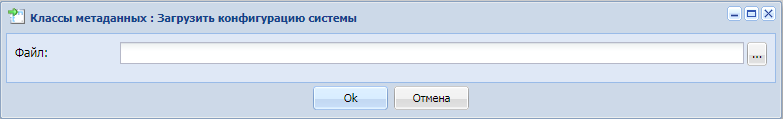 Рисунок 70 – Форма для загрузки конфигурацииПункт «Отчеты» предназначен для выгрузки отчетов по метаданным на персональный компьютер (рис. 71)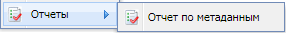 Рисунок 71 – Пункт ОтчетыМеню “Объекты доступа”Меню «Объекты доступа» служит для очистки связей между разделами без удаления метаданных. Для вызова меню «Объекты доступа», открыть раздел «Справочники» и нажать на меню «Объекты доступа» (рис. 72). Откроется экранная форма меню «Объекты доступа» (рис. 73). Для работы с объектами доступа. В меню «Объекты доступа» существует две экранные формы (рис. 74):«Структура» – форма для выбора различных модулей«Объекты доступа» – основная форма для работы с объектами доступа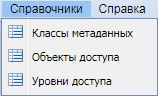 Рисунок 72 – Выбор меню «Объекты доступа»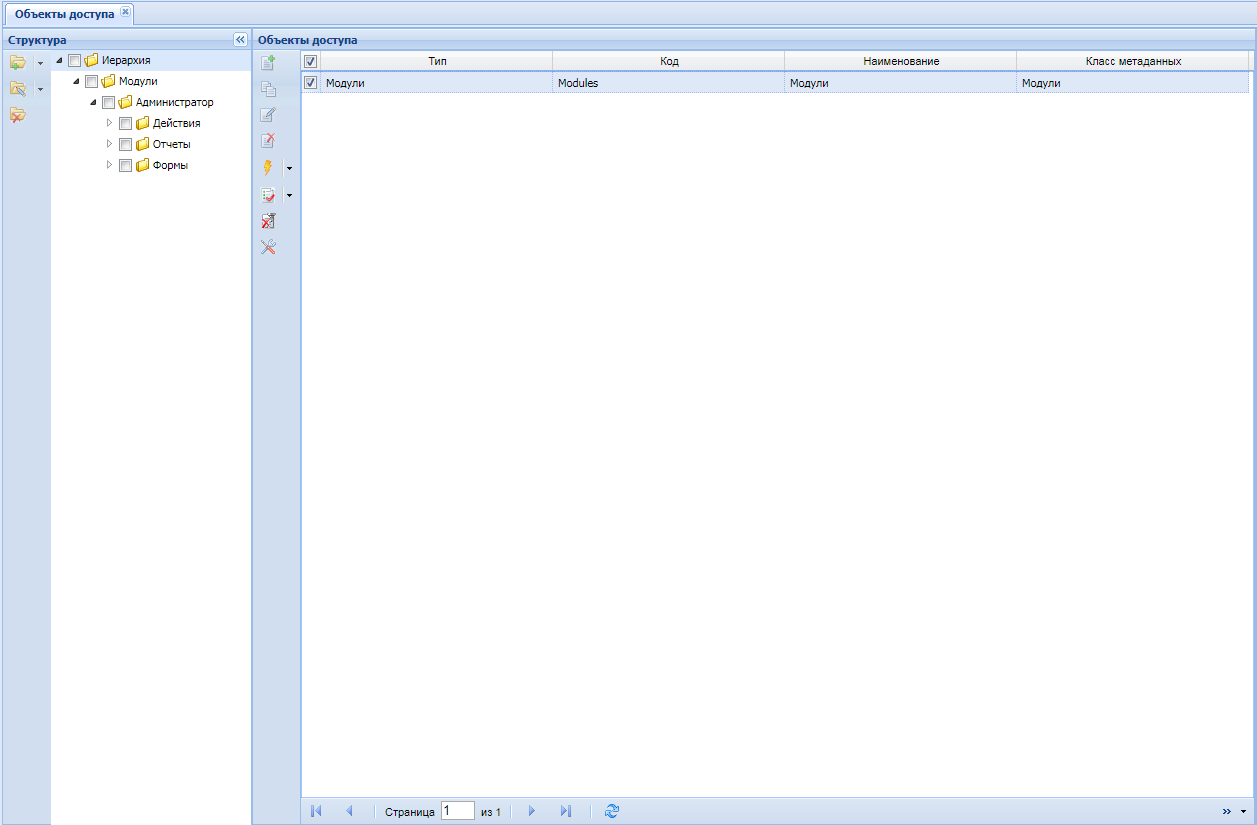 Рисунок 73 – Экранная форма меню «Объекты доступа»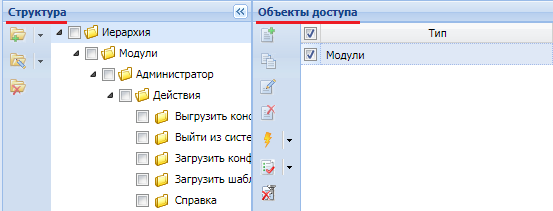 Рисунок 74 – Экранные формы меню «Объекты доступа»Раскрыв папку «Иерархия» в экранной форме «Структура», выбирается объект для форматирования от связей с выбранным объектом (рис. 75).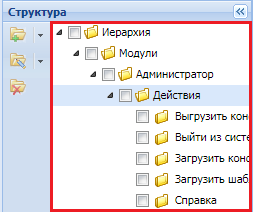 Рисунок 75 – Выбор объекта для форматирования связейВыбрать объект, перейти в экранную форму «Объекты доступа» (рис. 76).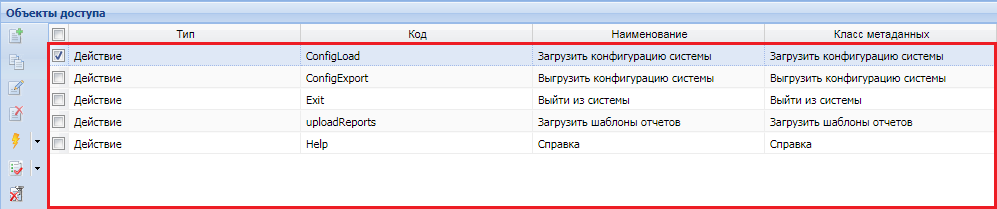 Рисунок 76 – Экранная форма «Объекты доступа»Для форматирования выбранного объекта, правой кнопкой мыши вызвать контекстное меню и выбрать подпункт «Удалить объект без метаданных» из пункта «Действия» (рис. 77).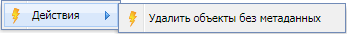 Рисунок 77 – Подпункт «Удалить объекты без метаданных»Выбрав подпункт, откроется экранная форма для подтверждения удаления объектов (рис. 78). Подтвердив удаление, созданные связи будут удалены безвозвратно.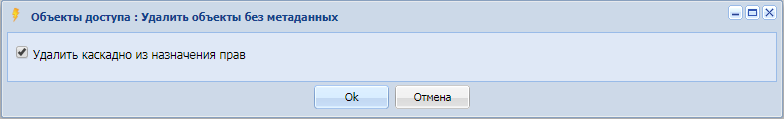 Рисунок 78 – Подтверждение удаления связей с выбранным объектомМеню “Уровни доступа”Меню «Уровни доступа» предназначено для предоставления уровня доступа ролям пользователей. Для вызова меню «Уровни доступа», выбрать раздел «Справочники» и нажать на меню «Уровни доступа» (рис. 79). Откроется экранная форма меню Уровни доступа (рис. 80). Создание или редактирование «Уровня доступа», происходит через выбор пункта из контекстного меню (рис. 81).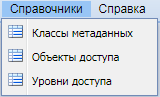 Рисунок 79 – Выбор меню «Уровни доступа»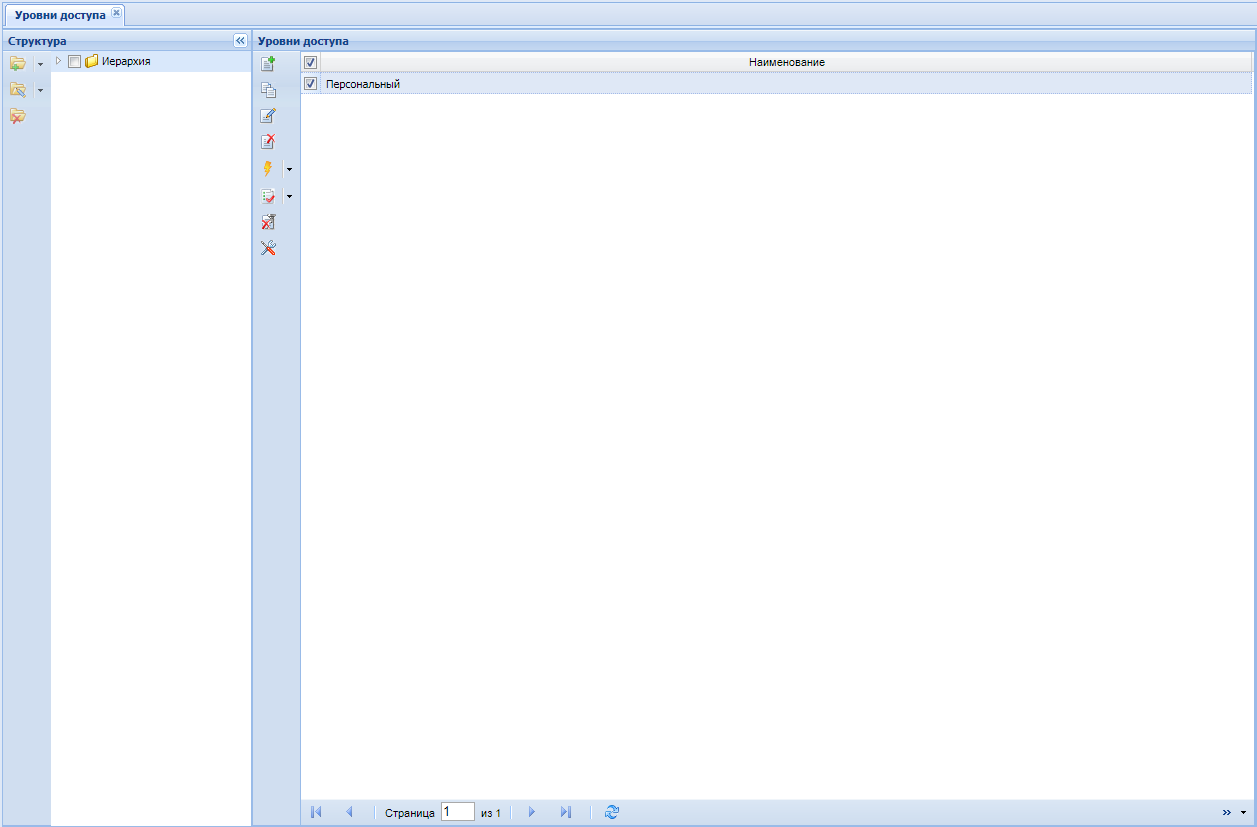 Рисунок 80 – Экранная форма меню «Уровни доступа»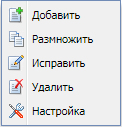 Рисунок 81 – Контекстное менюДля добавления нового уровня, правой кнопкой мыши вызвать контекстное меню и выбрать пункт «Добавить». Откроется форма, в которой требуется заполнить наименование (рис. 82). После заполнения формы, нажать на кнопку «ОК».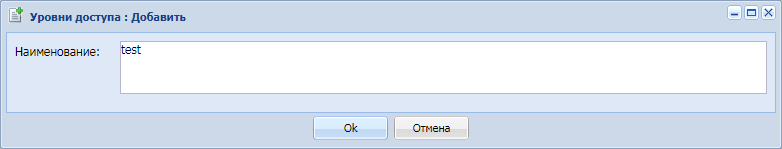 Рисунок 82 – Форма добавления Уровня доступа»Пункт «Размножить» – предназначен для дублирования созданных уровней доступа с сохранением информации. При выборе данного пункта, откроется форма (рис. 83) с данными уровня доступа выбранного для размножения. Внести изменения и нажать на кнопку «ОК».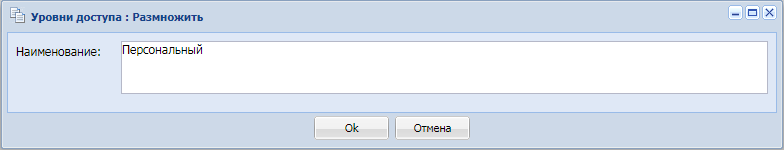 Рисунок 83 – Форма размножения выбранного «Уровня доступа»Пункт «Исправить» в контекстном меню, служит для исправления ранее созданных или дублированных уровней доступа. При выборе данного пункта откроется форма (рис. 84) с описанием уровня доступа. Изменить выбранный уровень доступа и нажать на кнопку «ОК».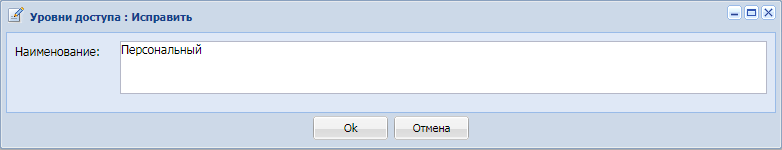 Рисунок 84 – Форма исправления выбранного «Уровня доступа»Выбрать нужный уровень доступа и нажать на пункт «Удалить» в контекстном меню, система предупредит о том, что вы пытаетесь удалить выбранный уровень доступа (рис. 85). Подтвердив удаление, уровень доступа восстановлению не подлежит.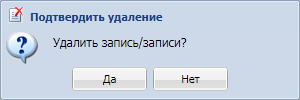 Рисунок 85 – Подтверждение удаления уровня доступаПункт «Настройки» – отвечает за настройки колонок в окне «Уровни доступа» (рис. 86), более подробная инструкция по пункту настройки, описана в меню «Настройки интерфейса».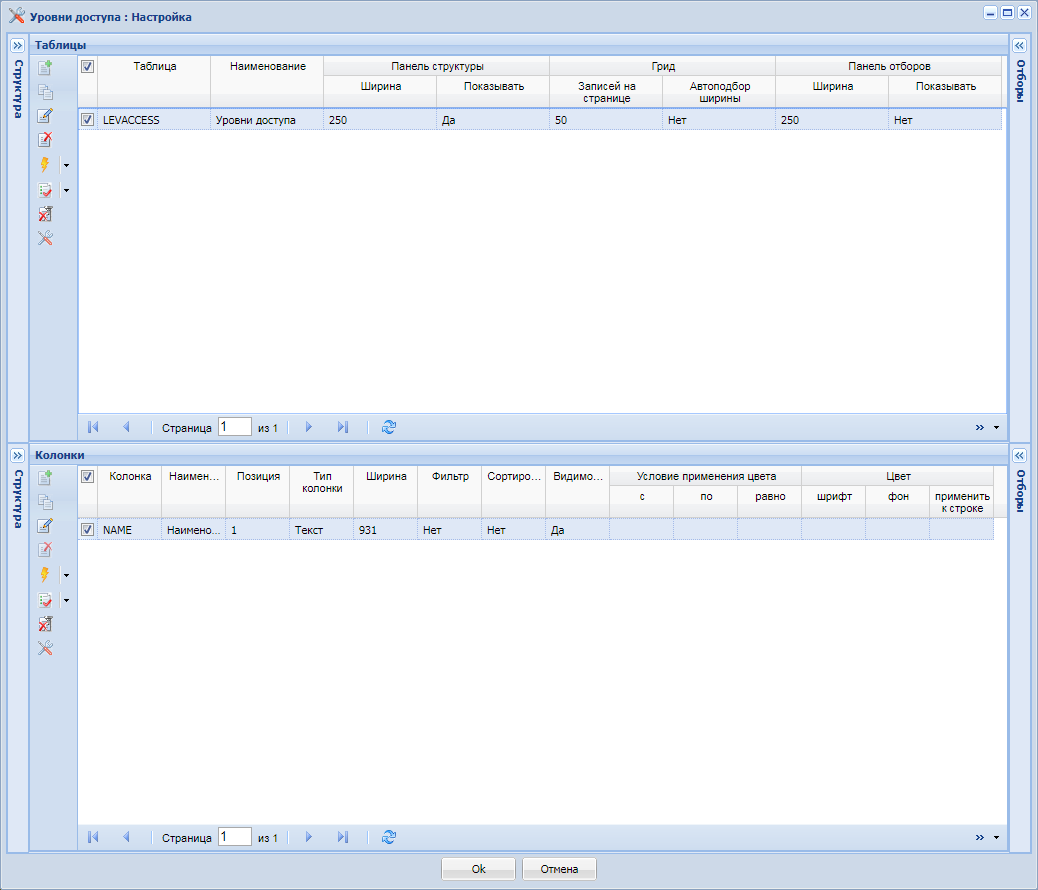 Рисунок 86 – Настройки колонок в экранной форме «Уровни доступа»СерверТребованияМинимальная конфигурация:Процессор: Intel Xenon E5-2620 @2ГГц или эквивалентныйОперативная память: 16Гб5гб свободного пространства для программного обеспеченияДополнительное дисковое пространство для хранения загружаемых файлов.Рекомендованная конфигурация:Процессор: Intel Xenon E5-2620 @2ГГц или эквивалентныйОперативная память: 32Гб10гб свободного пространства для программного обеспеченияДополнительное дисковое пространство для хранения загружаемых файлов.Операционная система:Поддерживаются следующие операционные системы:Windows;Linux;Mac OS X.Необходимое программное обеспечение:Java SE 8 Runtime Environment (JRE) LIBERICA Apache TomcatPostgreSQLVegaPlusОборудованиеТребованиеМинимальные системные требования:Процессор: Intel core I-3 540 или эквивалентный Материнская плата: Подходящая под сокет процессораВидеоадаптер: Не требуется, если есть встроенный видеоадаптерОперативная память: 4гбЖесткий диск: 250гбРекомендуемые системные требования:Процессор: Intel core I-3 540 или эквивалентный Материнская плата: Подходящая под сокет процессораВидеоадаптер: Не требуется, если есть встроенный видеоадаптерОперативная память: 8гбЖесткий диск: 500гбОперационная система:Windows 7 и вышеLinuxMac OS XПрограммное обеспечение:Браузер:Internet Explorer;Google Chrome;Safari;Интернет соединение:Минимальные требования к каналу связи:Входящая скорость: 256Кбит/сИсходящая скорость: 128Кбит/сРекомендуемые требования к каналу связи:Входящая скорость: 512Кбит/сИсходящая скорость: 256Кбит/с